ANNAMALAI          UNIVERSITY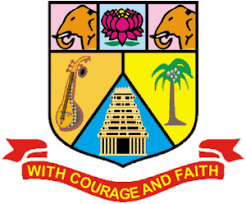 112 B.Com. (Bank Management)Programme Structure and Scheme of Examination (under CBCS)(Applicable to the candidates admitted in Affiliated Colleges in the academic year 2022 -2023 ONLY)List of Allied Courses (Choose one in each Semester)List of Internal Elective Courses (Choose in each Semester)PROGRAMME OUTCOMES (POs)On successful completion of the B.com.(Bank Management) program, the students are ableTo have basic knowledge of finance, banking, accounting and taxation.To equip with professional, inter-personal and entrepreneurial skills for economic and social growth.To gear up with updated knowledge in implementing business practices.To blend knowledge, skill and attitude that will sustain an environment of learning and creativity.To impart value based and job oriented education, which ensures that the students are trained into up-to-date.COURSE OBJECTIVESTo understand the basic Principles and practical Applications of AccountingTo have practical knowledge in the preparation of Double Entry SystemTo draft the Final Accounts as per the accounting standardsTo acquire knowledge about Depreciation accountingTo gain expertise in preparation of Single-Entry SystemUnit I:Introduction	Hours:12Meaning of accounting – objectives– advantages -limitations - Accounting concepts and conventions - Methods of accounting - Journal - Ledger– Trial Balance Unit II: Final accounts	Hours:12Meaning of final accounts – adjustments in preparation of final accounts – preparation of trading, profit & loss account and balance sheet of sole proprietorship concern.Unit III: Depreciation	Hours:12Meaning of depreciation – causes– need– Methods of calculating depreciation: straight line method and written down value method (change in method of depreciation is excluded) – Methods of recording depreciation: by charging depreciation to assets account or by creating provision for depreciation account.Unit IV: Single entry system	Hours:12Meaning of single-entry system – features and limitations of single-entry system – Distinction between single entry system and double entry system - Methods of calculation of profit: 4 Statement of affairs method and Conversion method – Distinction between statement of affairs and balance sheet.Unit V: Rectification of Errors and Bank Reconciliation Statement	Hours:12Classification of Errors – Rectification of Errors – Preparation of Suspense a/c. Bank Reconciliation Statement – Need and preparationTheory 20%; Problem 80%COURSE OUTCOMESOn Successful completion of the course, student will be  ableTo Understand the basic fundamentals of Double Entry System AccountingTo gain knowledge in Preparing  Final AccountsTo understand the depreciation accountingTo acquire knowledge on preparing the accounts in single entry systemTo understand the concept of accounting errorText BooksFinancial Accounting - T.S. Reddy &Dr.A.Murthy - Margham Publications Chennai.Financial Accounting - Jain &Narang - Kalyani PublishersFinancial Accounting - S.N. Maheshwari - S.Chand PublicationsSupplementary ReadingsAdvanced Accounting - Shukla&Grewal - S.Chand& Co. PublicationsFinancial Accounting - Hanif and Mukherjee - McGraw-Hill PublicationsFinancial Accounting - Tulsian - Pearson PublicationsOUTCOME MAPPINGPO – Programme Outcome, CO – Course outcome1 – Low,   2 – Moderate, 3 – HighCOURSE OBJECTIVESTo enable the students to study the evolution and theories of ManagementTo enable the students to study about the different types of planning.To make the students to understand the delegation of power and control.To acquire the knowledge on directing and  motivation in management.To understand the process and  techniques of controlUnit 1: IntroductionHours: 12Management: -definitions- nature and Characteristics - Approaches to Management Managementvs Administration-functions of management – Management as a science or Art-Management as a profession- Contributions of F.W. Taylor And Henry FayolUnit II:  Planning and Decision Making	Hours: 12Planning–Meaning–Nature and Characteristics of Planning–Planning process–Types of plans – Decision Making :Meaning -Steps in Decision Making - Techniques of Decision Making.Unit III:  OrganisingHours: 15Meaning, Nature and purpose of organisation – principles  of organization-Process of organisation–Types of organization structure–Functional organization and Line and staff organisation– departmentation, delegation of authority –Meaning-Types; decentralization – Difference between delegation and decentralization; span of management-Meaning- Theory of Graicunas.Unit IV: Directing and MotivationHours: 9Directing- Meaning - Characteristics and principles of Directing; Motivation –Meaning and nature -  Need  – Maslow’s Theory of Motivation – Herzberg and McGregor Theory of MotivationUnit V: ControllingHours: 12Definition of control, characteristics of control-– stages in the control process- requisites of effective control and controlling techniques –Traditional Techniques –Modern Techniques –Network TechniquesCOURSE OUTCOMESOn the successful completion of the course, student will be ableTo learn about business management through its functions and principles To understand the Planning and decision-making processTo gain knowledge on  the organization structure, delegation, decentralization and span of managementTo  learn the principles of directing and  Theories of motivationTo understand the  control process and techniquesText Books Gupta C. B,Business Management, Sultan Chand & Sons, New DelhiDr.C.D.Balaji, Principles of Management, Margham Publications, ChennaiP.C. Tripathi& P.N. Reddy , Principles of Management , Tata McGraw-Hill, New DelhiSupplementary ReadingsKoontz and O‟Donald ,Principles of Management -Tata McGraw Hill Publishing Company Ltd., New Delhi R.S.N.Pillai, S.Kala, Principles and practice of Management, ,Sultan Chand & Sons, Y. K. Bhushan ,Business Organization and ManagementOUTCOME MAPPINGPO – Programme Outcome, CO – Course outcome, 1 – Low,   2 – Moderate, 3 – HighCOURSE OBJECTIVESTo acquire and apply the computer applications  in different aspects of business.To get an insight knowledge on Ms-office,Ms-excel.To know the database maintenance in every type of applications.To analyse the various types of charts in Ms.ExcelTo develop the programs in Ms-word and Ms-excel.LIST OF PROGRAMMESMS-WORD Text Manipulations. Usage of Numbering, Bullets, Tools and Headers. Usage of Spell Check and Find and Replace. Text Formatting. Picture Insertion and Alignment. Creation of Documents Using Templates. Creation of Templates. Mail Merge Concept. Copying Text and Picture From Excel. Creation of Tables, Formatting Tables. MS-EXCEL Creation of Worksheet and Entering Information. Aligning , Editing Data in Cell .Excel Function (Date , Time, Statistical, Mathematical, Financial      Functions). Changing of Column Width and Row Height (Column and Range of Column).       Moving, copying, Inserting and Deleting Rows and Columns.Formatting Numbers and Other Numeric Formats.Drawing Borders Around Cells.Creation of Charts Raising MovingChanging Chart Type. Controlling the Appearance of a Chart.COURSE OUTCOMESAfter the completion of course, the students would be able to:Work with the required skills in Ms Office for office administration.Work with the required set in MS Excel. Use various math functions of MS Excel in business calculation.Work with draw graphs using MS Excel.Extract data using filter option in MS Excel.OUTCOME MAPPINGPO – Programme Outcome, CO – Course outcome1 – Low, 2 – Moderate, 3 – HighCOURSE OBJECTIVESTo expose students to economic concepts and analytical approach.To make them understand the role and responsibilities of business.To make them to apply economic concepts in decision making.To make them acquire knowledge about economic concepts which are used in business.To make them apply economic concepts to different economic and business conditions.Unit I: Nature and Scope of Business Economics		Meaning and scope of Business Economics- objectives of   business- role and       responsibilities of business-Micro economics and Macroeconomics- meaning and scope- interdependence between the two.Unit II: Utility Analysis 					Utility- meaning and types – cardinal utility analysis – law of diminishing marginal utility - law of equi – marginal utility – ordinal utility analysis – indifference curves – meaning and properties – budget line – consumer equilibrium using indifference curves .Unit III: Demand and Supply Analysis			Meaning – determinants of demand - law of demand – exceptions to law of demand – supply - meaning – law of supply – elasticity of demand – price, income and cross elasticity of demand – methods of measuring elasticity of demand – importance of elasticity of demand.                                            Unit IV: Demand forecasting					Demand forecasting – definition – objectives – forecasting techniques – importance of demand forecasting.Unit V: Production function					Meaning – short run and long run production functions – law of variable proportion – laws of returns – Cobb-Douglas production function COURSE OUTCOMESAfter the completion of the syllabus the students Understand the meaning and importance of business economics and role of businessUnderstand cardinal and ordinal utility analysis Get knowledge about demand, supply and elasticity of demand Get knowledge about demand forecasting and use in business Understand production function and laws.Text BooksSankaran.S- Business Economics (6 th ed)- Margam Publication-ChennaiAhuja.H.L-Business Economics- Sultan Chand& Sons-New DelhiChaudhary.C.M-Business Economics- RBSA Publishers-Jaipur Supplementary ReadingsMithani. D.M& Murthy-Fundamentals of BusinessEconomics- Himalaya Publishing House-New DelhiCauvery- Managerial Economics- S.Chand-New DelhiSundaram.K.P.M and Sundaram .E.N-Micro Economics-S.Chand –New DelhiOUTCOME MAPPING 	1-LOW      2- MEDIUM     3- HIGH(For All B.COM. Except B.COM (Cooperation) - I Year)COURSE OBJECTIVESThe course aim is to introduce the concepts of operations on set and applications, to study the characteristic of analytical geometry, differential calculus, matrices and commercial arithmetic.   UNIT - I: SET THEORYBasic concepts – Subsets – Operations on sets Applications – Cartesian Product – Relation – Properties of relation - Functions.UNIT – II: ANALYTICAL GEOMETRYDistance – Slope of a straight line – Equation of Straight line-Point of Intersection of two lines – Interpretation – Break even analysis – Parabolas. UNIT – III: DIFFERENTIAL CALCULUS Limits – Continuity –Changes in related variables-Average & Marginal concepts – Differential coefficient-Standard Forms – Simple applications to Economics.UNIT – IV: MATRICESAddition of matrices –Scalar multiplication-Multiplication of a matrix by a matrix- Inverse of a matrix – Solution of a system of linear equation –Input output Analysis.UNIT – V: COMMERCIAL ARITHMETIC Percentages – Simple and Compound interests – Arithmetic and Geometric Series – Simultaneous Linear equations.COURSE OUTCOMESOn successful completion of the course, the students will be able toKnow the basic concepts of operations on sets, relations and functions. Learn to find an equations of straight line, distance, slope and interpretations.Abel to find Limit, Continuity, Average and Marginal cost using differential calculus.Know the operations on Matrices,  inverse of Matrix, Solution of system of linear equations and Input and Output Analysis using matrices.Compute percentage, simple and compound interest, Arithmetic and Geometric series and solve Simultaneous Linear equations.Text BooksContents and Treatement as in “An Introduction to Business Mathematics”, V. Sundaresan, S. D. Jaya Seelan, S. Chand & Company Ltd, New Delhi(2003).Unit-I: Chap:2 (Sec: 2.1 – 2.7), Pages(34-62)Unit-II: Chap:1 (Sec: 1.1 –1.8), Pages(1-33)Unit-III: Chap:3 (Sec: 3.1–3.6,3.11),Pages(75-91),Pages(116-123)Unit-IV: Chap:8 (Sec: 8.2-8.7),Pages(285-328)Unit-V: Chap:7 (Sec: 7.1,7.2,7.3,7.5),Pages(229-258),Pages(269-272).Supplementary Readings“Business Mathematics”, Qazi Zameeruddin, V. K. Kahanna, S. K. Bhambri, Vikas Publishing Pvt Ltd,  New Delhi (1995).“Business Mathematics”, V. K. Kapoor, S. Chand & Company Ltd, New Delhi (1994).“Business Mathematics”  P.R.Vittal , Margham Publications.OUTCOME MAPPING1-Low  2-Moderate 3- HighCOURSE OBJECTIVESTo make students to acquire knowledge of consumerism.To understand the fundamentals of Consumerism.To know the Consumer ProtectionAct,1986 and Consumer Protection Act 2006 (Amendments.)To gain knowledge Consumer Protection Council.	To enable the redressal of consumer grievances.Unit–I Introduction 							Definitions of the term:-Consumer – Types of Consumer Appropriate authority –Complainant–Consumer dispute–Restrictive Trade Practice.Unit– II Consumer Protection Act 1986				Introduction of  Consumer Protection Act1986–Objectives -Consumer Protection Act 2006 (Amendments)–Salient features.Unit–III Various forms of Consumer Rights				Thevarious Consumer Rights: -Right to Safety, Right to Information, Right to Choose, Right to be heard–Right against exploitation–Right to Consumer Education.Unit–IV  Consumer Protection Council					Consumer Protection Council: - Composition and Powers of National Commission, State Commission and District Consumer Forum.Unit– V Redressal of consumer grievances				Redressal of consumer grievances- Goods & Services covered under Consumer Protection Act-Procedure for filing of complaints with District Forum, State Commission, National Commission.COURSE OUTCOMESAt the end of the course, the students would be able to:Understand the basic fundamentals of ConsumerismApply the fundamentals of Consumer Protection Act and its Amendments.Appraise various forms of consumer rights.Evaluate the composition and powers of Consumer Protection Council.Analyse the procedures for filing of complaints with various levels of Consumer forums.Text BooksD. Regasurya Rao , Lecture on Tort and Consumer Protections Law, Asia Law House Hyderabad.Prof. Rakesh, Consumer Protection Laws, Central – Law AgencyKhanna, Consumer Protection (Amendment) Act 2002, S. Chand  & Sons. 2012.Supplementary ReadingsDr.V.K.Agarwal, Consumer Protection ( Law & Practice) Bharat Law House Pvt. LtdH.D.Pithawalla, The Consumer Protection Act 2019, C. Jamnadas & CoAvtar Singh, Consumer Protection ( Law & Practice), Eastern Book Co.OUTCOME MAPPINGPO – Programme Outcome, CO – Course outcome1 – Low, 2 – Moderate, 3 – HighCOURSE OBJECTIVESTo Acquire the knowledge of office ManagementTo Know about the office layoutTo G ain knowledge on indexing and filingTo Know the importance of office communicationTo know about office supervisorUnit 1:  Introduction to Office Management	Hours :12Meaning–Functions and Significance – Qualifications of Office Manager -Organisational manual and flow of chartsUnit II :Office Layout	Hours :12Office Layout and Office Accommodation  – Advantages and disadvantages  – planning the office space –open & private offices- Office Machines and EquipmentsUnit III: Filing  And Indexing	 Hours :12Filing and Indexing - Office records – Meaning, significance essentials of a good filing system- E-Filing–Data Processing System – EDP –Uses and LimitationsUnit IV: Office Communication	Hours :12Office Communication – Meaning – Importance, Types-Internal and External CommunicationUnit V: Office Supervisor	Hours :12Meaning and characteristics of Supervisor - Place and Role of Supervisor Effective Supervisor - Qualification - Knowledge and skill of Supervisor.COURSE OUTCOMESOn the successful completion of the course, student will be To gain knowledge aboutorganisationalmanual and flow chartsTo understandtheknowledgeon office layoutTo know the filing and IndexingTo apply the office communication  in real situationTolearn about Office SupervisorText BooksR.S.N.Pillai&Bhagwathi. V, 2014, Office Management,	S.Chand, New DelhiBalachandiran.V&Chandrasekaran, 2009, Office Management, Tata McGraw Hill Education, New DelhiArora S.P, Office Management, Vikas	Publications	Pvt. Ltd., Chennai.,E-BookSupplementary ReadingsDr.I. M. Sahai, 2019, Office Management,SahityaBhawan Publications, Agra.Prof. R. C. Agarwal ,Dr. Piyush Shalya,2022, Office Management,SBPD Publishing House, AgraDr.R.K. Chopra, PriyankaGowri, 2015, Office Management, Himalaya Publishing House, Bengaluru.OUTCOME MAPPINGPO – Programme Outcome, CO – Course outcome, 1 – Low,   2 – Moderate, 3 – HighCOURSE OBJECTIVESTo give an insight about Account Current and Average Due Date.To understand the branch accounts and its types.To have practical knowledge in the preparation departmental accounting.To familiarize with accounting procedure on Partnership – Admission and Retirement.To acquire practical knowledge in Partnership accounts on Dissolution.Unit I : Average Due Date and Account Current				Hours: 15	Average Due Date - meaning of Average due date-Uses of Average due date-basic problems in average due date-calculation of interests. Account Current-counting of days-methods of calculating interests-simple problemsUnit II: Branch Accounts							Hours: 15Branch – Meaning - Types of branches - Department branches – difference between branch and Department – Preparation of trading account of branches under debtor system – Stock and debtors’ system – whole sale branch system and Final account systems.Unit III: Departmental Accounts						Hours: 15Introduction – Allocation of expenses – Calculation of department purchase Interdepartmental transfers at cost price – Selling price – Preparation of Trading and Profit & Loss account of the department.Unit IV: Partnership - Admission and Retirement 			Hours: 15Accounting Treatments - Admission of partner – Retirement of Partner – Death of Partner. Adjustments Regarding profit sharing Ratio, Good will and Capital (Simple Problems)Unit V: Partnership – Dissolution						Hours: 15Dissolution of firm – Modes of dissolution – insolvency of a partner - Garner Vs. Murray rule - Insolvency of all partner – Piecemeal distribution – proportionate capital method - Maximum loss Method (simple problems)COURSE OUTCOMESAt the completion of course, the learners would be able to:Understand the concept and gain the knowledge on Average Due Date and Account Current. Be familiar with the nuances of different systems of accounting followed in Branches.Acquire the knowledge about Departmental Accounts.Be acquainted with the accounting treatments required for admission, retirement and death of partners in Partnership firms.Understand the accounting procedures involved in the Dissolution of firm under different situations.Text BooksJain, S.P., Narang, K.L., (2020).  Financial Accounting. New Delhi: India: Kalyani publishers. Reddy, T.S.  & Murthy A., (2020) Financial Accounting. Margham Publications, Chennai, IndiaMaheswari S.N. & Maheswari, S.K. (2005), Financial Accounting, Vikas Publishing House Pvt Ltd.  New Delhi, IndiaSupplementary ReadingsGupta & V.K. Gupta, (2006), Financial Accounting. New Delhi, India: Sultan Chand& Sons, Gupta. R.L. & M. Radhaswamy, (2006), Advanced Accountancy Volume I, New Delhi, India: Sultan Chand & Sons. Jain S.P. & K.L. Narang, (2004), Advanced Accountancy Volume I, New Delhi, India: Kalyani Publishers. OUTCOME MAPPING        PO – Programme Outcome, CO – Course outcome      1 – Low, 2.– Moderate, 3 – HighLab Assignment for Computer Application in Business (Practical Only) Lab Assignment for MS Word (Model Questions)Use mail merge feature of word processor to do the following: Write a letter to invite some of your friend to attend a seminar on your college.Make a resume or Bio DatePrepare a company letter head using logoDraft covering letter for a job along with your resumeDesign a certificate for your college seminar in landscape mode along with border in MS wordDesign an invoice bill using MS WordCreate the following documents: A newsletter with a headline and 2 columns in portrait orientation, including at least one image surrounded by text.Prepare a table in MS word containing Serial no, Name of the Students, Subject Name, and TotalCopy a document to a new document and align paragraph, line spacing, font size on the new documentLab Assignment for MS EXCEL (Model Questions)Create a student worksheet containing roll numbers, name, sex, address email and phone numberCreate an invoice design using MS ExcelCreate a worksheet for students contain Name, Subject Name, Total Average mark for a student and overall percentage of Subject.Create a table in worksheetUse the forumala and drag for other cellsEnter the data in worksheetBased on these data draw chart ( Pie, Bar, Line etc)Create the following in WorksheetUse Formula for the calculation of DA and Gross SalarySort the items in descending order depending upon the gross salary Create a Bar chart to show Name and Gross SalaryCreate the following SpreadsheetAssign Grade using conditioning – “if”Principal Amount: 2, 00,000 Rate of interest : 5% Time period : 10 years Amount to be paid: ?From the above, calculate the amount payable per annum and also show the effect on amount by changing: a) Rate of Interest to 3% and 8%; b) Time period to 5 Years and 3 Years.Draw a Bar diagram for your class showing number of pass and fail for each subject.Lab Assignment for MS POWERPOINT (Model Questions)Prepare a power point side for your department including Vision mission Objectives of the department, Students Strength, Faculty Profile, Alumni of the departmentPrepare a power point side for Unit 1Prepare a power point side for college including Vision mission Objectives of the College, Students Strength, Faculty Profile, Alumni Details, Facilities, LibraryPrepare a PowerPoint side based on your resume.Prepare a PowerPoint side for your subject based on teachers’ discretion.Lab Assignment for INTERNET (Model Questions)Download a File on “Internet” from a website by using a search engineBook Online Tickets to Chennai. (Train and Bus)Using Search Engine, down load information on Benefits of Yoga.Open an email account in your namesWrite e-mail to Pradip by marking a blind copy to ramuSelect two electronics items by e-shopping.Register yourself on job portal (nakuri.com)Download a Three PDF for any of your subject on internetDownload information about greatness of Himalayas for tourism interestUniversity Examination: Practical Only Question Pattern : Internal (40 Marks) External (60 Marks)	COURSE OBJECTIVETo make students to understand about the cost and revenue conceptsTo make them understand pricing under different market structuresTo give them knowledge about theories of distributionTo make them understand the different pricing methodsTo make them understand the techniques of capital budgetingUNIT I: Cost and Revenue Analysis                            Different types of costs-cost and output relation - TC, AC and MC- short run and long run cost-types of revenue-revenue curves under different market structures. UNIT II: Market Structure                                          Types of market-features-price and output determination under perfect competition (short run and long run)-monopoly-monopolistic competition-oligopolyUNIT III: Theories of Distribution                             Meaning and types of distribution- theories of distribution-Marginal productivity theory-modern theory- theories of profitUNIT IV: Pricing Methods                                          Different Pricing methods- full cost pricing-target pricing-marginal cost pricing-going rate pricing-customary pricing-differential pricing-pricing of new products-pricing of public utilitiesUNIT V: Capital Budgeting                                       Meaning and need for capital budgeting- forms of capital budgeting-problem-requisites of good capital budgeting.COURSE OUTCOMEAfter the completion of the course the students would be able to Understand cost and revenue conceptsGain knowledge about pricing under different market conditions Get knowledge about theories of distribution and determination of profitLearn about the pricing methodsAnalyse capital budgetingText BooksSankaran.S- Business Economics (6 th ed)- Margam Publication-ChennaiAhuja.H.L-Business Economics- Sultan Chand& Sons-New DelhiChaudhary.C.M-Business Economics- RBSA Publishers-Jaipur Supplementary ReadingsMithani. D.M& Murthy-Fundamentals of BusinessEconomics- Himalaya Publishing House-New DelhiCauvery- Managerial Economics- S.Chand-New DelhiSundaram.K.P.M and Sundaram .E.N-Micro Economics-S.Chand –New DelhiOUTCOME MAPPING 1-LOW      2- MEDIUM     3- HIGHCOURSE OBJECTIVESTo introduce fundamental aspects of Intellectual property Rights.To disseminate knowledge on patents, patent regime in India and abroad and registration aspects.To explain the concept of copyrights and its related rights and registration aspects.To evaluate the registration aspects of trademarks.To assess the procedure for registration of Design, Geographical Indication (GI), Plant Variety and Layout Design Protection.Unit I :Overview of Intellectual Property	Introduction and the need for intellectual property right (IPR) – Kindsof Intellectual Property Rights: Patent, Copyright, Trade Mark, Design, Geographical Indication, Plant Varieties and Layout Design – Genetic Resources and Traditional Knowledge – Trade Secret - IPR in India : Genesis and development – IPR in abroad - Major International Instruments concerning Intellectual Property Rights: ParisConvention, 1883, the Berne Convention, 1886, the Universal Copyright Convention, 1952, the WIPO Convention, 1967,the Patent Co-operation Treaty, 1970, the TRIPS Agreement, 1994.Unit II :Patents	Patents - Elements of Patentability: Novelty, Non Obviousness (Inventive Steps), Industrial Application - Non - Patentable Subject Matter - Registration Procedure, Rights and Duties of Patentee, Assignment and licence , Restoration of lapsed Patents, Surrender and Revocation of Patents, Infringement, Remedies & Penalties - Patent office and Appellate BoardUnit III :Copyrights	Nature of Copyright - Subject matter of copyright: original literary, dramatic, musical, artistic works; cinematograph films and sound recordings - Registration Procedure, Term of protection, Ownershipof copyright, Assignment and licence of copyright - Infringement, Remedies & Penalties – Related Rights - Distinction between related rights and copyrightsUnitIV :Trademarks	Concept of Trademarks - Different kinds of marks (brand names, logos, signatures, symbols, well known marks, certification marks and service marks) - Non Registrable Trademarks - Registration of Trademarks - Rights of holder and assignment and licensing of marks - Infringement, Remedies & Penalties - Trademarks registry and appellate boardUnit V:Design and Geographical Indication (GI)	Design: meaning and concept of novel and original - Procedure for registration, effect of registration and term of protection Geographical indication: meaning, and difference between GI and trademarks - Procedure for registration, effect of registration and term of protection.COURSE OUTCOMESAt the completion of the course, the student would be able toUnderstand the fundamental aspects of Intellectual property Rights.Evaluate the registration procedure of patents and penalties for infringement. Explain the concept of copyrights and its related rights and registration aspects.Assess the registration aspects of trademarks.Judge the procedure for registration of Design, Geographical Indication (GI), Plant Variety and Layout Design Protection.Text BooksNithyananda, K V. (2019). Intellectual Property Rights: Protection and Management. India, IN: Cengage Learning India Private Limited. Neeraj, P., & Khusdeep, D. (2014). Intellectual Property Rights. India, IN: PHI learning Private Limited. Subramanian, N., & Sundararaman, M. (2018). Intellectual Property Rights Supplementary ReadingsAhuja, V K. (2017). Law relating to Intellectual Property Rights. India, IN: Lexis Nexis. World Intellectual Property Organisation. (2004). WIPO Intellectual property Handbook. Retrieved from Journal of Intellectual Property Rights (JIPR): NISCAIR .OUTCOME MAPPING Match the COs with the POs and specify the correlation level, i.e. 1 – Low, 2 – Moderate, 3 – HighCOURSE OBJECTIVESTo understand the basic concept of project managementTo know cost planning tools and techniquesTo learn about the project appraisalTo understand the Management Techniques  of project To know the classifications and contents of project reportUnit I:  Introduction to Project Management	                                               Meaning Project – Characteristics of Project– Project Life Cycle Phases– Meaning of Project Management - Role of a project manager.Unit II: The PlanningProcess                        	              	                      Work Break down Structure, Cost Planning Tools and Techniques– Time Planning Tools and techniques.	Unit III: Project Appraisal				                                  Technical feasibility– Economic feasibility-Appraising under risk and uncertainty – Social cost benefit analysis	Unit IV: Project Management Techniques		                                  Network analysis, Network techniques– PERT and CPM–– Control system– Control of constraints– Resources considerations in Projects. Project Management soft wares – advantages.Unit V: Project Report					                      Meaning and importance of Project report– Characteristics and objectives of Project report– Project classification–Preparation of Project report (contents)COURSE OUTCOMESOn the successful completion of the course, student will be able To understand the characteristics of  project  and project life cycle phasesTo gain knowledge on cost planning tools and techniquesTo learn about Technical and Economic feasibilityTo gain knowledge on PERT , CPM and Management SoftwaresTo prepare project reportText BooksPrasanna Chandra, 2005, Projects: Planning, Analysis, Selection, Implementation &Review, Tata McGraw-Hill Publishing Company Ltd., New Delhi,Chandra, P.  2005,  Projects. Tata McGraw Hill, New DelhiP Gopalkrishnan& V E Ramamoorthy : Text Book of Project Management, McMillan ,New DelhiSupplementary ReadingsHarvey Maylor, Project Management, Pearson Education, New Delhi, 2nd Edition.Project Management-Gray & Larson-Tata McGraw Hill, New DelhiPrasanna Chandra, Project Management, Tata McGraw Hill, New DelhiOUTCOME MAPPINGPO – Programme Outcome, CO – Course outcome, 1 – Low,   2 – Moderate, 3 – HighCOURSE OBJECTIVESTo learn the essentials of an Effective Business Letters.To draft various Business letters.To outline letters related to Bank, Insurance andAgency.To prepare Reports, Minutes of Meeting, Agenda, Circular and Notes.To get acquainted with Modern forms of CommunicationUnit I:  IntroductionHours:12Definition–Methods–Types–Principles of effective Communication – Barriers to Communication – Business Letter – Layout.Unit II:  Group CommunicationHours:12Interview – Appointment – Acknowledgement –– Enquiries – Replies –  Circular – Complaints.- Draft lettersUnit III:  Financial Institutions  correspondenceHours:12Bank Correspondence – Insurance Correspondence – Agency Correspondence Unit IV:  Office CorrespondenceHours:12Promotion -Reports Writing–Agenda, Minutes of Meeting–Memorandum–Office Order – Circular Unit V: Modern forms of Communication	Hours:12Fax – Email – Video Conferencing – Internet– Websites and their use in Business.COURSE OUTCOMESAt the end of Students will be the Course able To learn the types lay out of Business Letters.To draft interview, appointment and complaints letters.    To draft  Bank, Insurance and Agency correspondenceTo gain knowledge on to prepare Reports, Minutes of Meeting, Agenda and  CircularTo understand the  modern forms of communication Test BooksN.S.RagunathanandB.Santhanam,BusinessCommunication,Margham Publications,ChennaiBarbaraPachter&DeniseCowie(2013),TheEssentialsofBusinessEtiquette,McGrawHillEducation.RajendraPaul&Korlahalli,J.S,(2014),EssentialsofBusinessCommunication,SultanChand& Sons, New Delhi.Supplementary ReadingsShirleyTaylor,CommunicationforBusiness,PearsonPublications,NewDelhi.Bovee,Thill,Schatzman,BusinessCommunicationToday,PearsonEducationPrivateLtd, New Delhi, Penrose,Rasbery&Myers,AdvancedBusinessCommunication,South-Western,Bangalore.OUTCOME MAPPINGPO – Programme Outcome, CO – Course outcome, 1 – Low,   2 – Moderate, 3 – HighCourse ObjectivesThe objectives of this course are To understand provisions and procedures of issue of shares to the public To gain knowledge  to calculate profit prior to incorporation.To familiarise with company law provisions relating to schedules and final accounts of the company To acquire ability to prepare liquidators final statements To prepare schedules, profit and loss account and balance sheet of the banksTheory 20%; Problem  80%Course OutcomesOn the successful completion of the course, student will be able:To able to pass journal entries of the issue in the books of the companyTo gain  ability to calculate profit prior to incorporation and redemption of preference sharesTo able to prepare profit and loss accounts and balance sheet of company.To acquire ability to prepare liquidators final statements when the company close its business To  gain ability to prepare schedules, profit and loss account and balance sheet of the banksText BooksT.S. Reddy & A. Murthy , 2020, Corporate Accounting –As Per Revised Schedule VI In New Format)MarghamPublication,ChennaiR.L.Gupta and M.Radhaswamy,2013,“Advanced Accountancy”, Sultan Chand& Sons-New Delhi,Pillai,R.S.N.	andBagavthi,2012.AdvancedAccountancy.	S. Chand& Co Ltd., New Delhi.Supplementary Readings1. S.P.Jain and K.L.Narang,2019,Corporate Accounting (Volume I) -Kalyani Publishers-Ludhiana2. M.A. Arulanandam& K.S. Raman, 2015,“Advanced Accountancy” Vol-I, Sixth Edition, Himalaya Publishing House, Mumbai.3. Shukla MC, Grewal TS & Gupta SC,Advanced Accounts, Vol. II, Sultan Chand & Sons-New Delhi.Outcome MappingPO – Programme Outcome, CO – Course outcome, 1 – Low,   2 – Moderate, 3 – HighCourse objectivesThe objectives of this course are To understand the Banking legislationsTo analyze the opening  of bank accountTo describe the various kinds of Negotiable instrumentsTo understand various statutory protections of the bankerTo know the various forms of loans and advances Unit I: Banking Legislations an Introduction                                     Hours:12Banking Legislation– Provisions of Banking Regulations Act 1949 - Definition of Bank – Licensing - Opening of Branches – Definition of Banker– Obligations of Banker – Rights of Banker– Pass Book – Legal Implications of Entries in Pass Book.Unit II: Types of Bank Accounts                                                                     Hours:12Types of Bank Accounts – Fixed Deposit Account – Savings – Current and Recurring Account – Features – Benefits - Account Opening Formalities  - KYC Norms – Fixed Deposit Receipts – Non Residence Deposit Account – Currency ( Domestic) Account – Senior Citizen Deposit Account – Flexi Deposit Account.-KYCUnit III : Negotiable Instruments                                                                   Hours:12 Definition – Essential Features – Types – Comparison Between Cheque, Bills and  Promissory  Note  – Cheque  –  Crossing –  Types  –  Endorsement  –  Types  of Endorsement – Holder in due Course Privileges – Holder for Value – Acceptance for HonorUnit IV: Paying and Collecting Banker                                       Hours:12Precaution before Paying a Cheque – Payment in Due Course – Statutory Protection to Paying Banker – Material Alterations- Closing of an Account –Collecting Bank – Statutory Profession to Collecting Banker – Negligence Liability of Collecting Banker – Duties of Collecting Banker.Unit V : Loans and Advances                                                      Hours:12Principles of good Lending – Forms of Unsecured Advances	and Secured Advances	–Advance	Against	Securities	like	Stock	Exchange Securities, Document of title to Goods, Trust Receipts, Life Policy, Supply Bills – Fixed Deposit Receipt Mortgage – Types of Mortgage – Hypothecation – Pledge - Non Performing Assets- Causes - Remedial Measures-Management of NPA.Course OutcomesOn the successful completion of the course, student will be able To understand the rights and obligations of BankerTo analyze the process of opening and functioning of bank accountTo understand about the  Crossing of ChequesTo gain knowledge on various statutory protection duties of the bankerTo understand the procedure for the working of loans and advances in banksText Books:GordenNataraj, 2016 Banking, Himalaya Publication, New DelhiTannan, ML ,2015,Banking Law & Practice in India, Indian Law House, New DelhiPanikar, KK ,2015, Banking –Theory System, S.Chand& Co., New Delhi.Supplementary ReadingsDr.S.SubbaRao and P.L Khanna,2015,Principles& Practice of Bank Management, Himalya Publishing House, Mumbai.Gurusamy	S,2017, Banking	Theory	Law	&	Practice, Tata	McGraw Hill,UttarpradeshMurali.S.and Subbakrishna,2015, Bank	and	Credit	Management, Himalaya Publishing House, New Delhi.Outcome MappingPO – Programme Outcome, CO – Course outcome, 1 – Low,   2 – Moderate, 3 – HighCourse objectivesThe objectives of this course are To provide good understanding on the role of RBITo know the functions of commercial bankTo learn about negotiable instrumentsTo understand the banker customer relationshipTo know the banking sector reformsUnit I:	Reserve Bank of India and Functions		                          Hours:9 Evolution of central bank  – Functions of RBI  – Credit Creations of RBI –Credit controlUnit II:     Commercial Bank				                          Hours:9Meaning – Primary, secondary and modern functions of Commercial BankUnit III:	 Endorsements	                        	                          Hours:9Cheque -Meaning – Crossing - Cheques payable to fictitious persons –Endorse ment- Endorsement by legal representative - Negotiation back - effect of endorsement - Rules regarding endorsement.Unit IV;	Banker and Customer Relationship	                         Hours:9Definition of banker and customer – Relationship between Banker and customer – Special types of customers.Unit V; 	Banking Sector Reforms in India		                          Hours:9Banking Services: ATM, Credit Card, Debit Card, Rupay Card – E-Services – On-line/Internet Banking – Mobile Banking – EFT (Electronic Fund Transfer) –Real Time Gross Settlement (RTGS) System, Course outcomesOn the successful completion of the course, student will be able To know the Functions of RBI To Understand the functions of commercial bank and various types of deposit accountsTo Gain knowledge on cheque and endorsement To understand the Banker and Customer Relationship To understand the Banking Sector Reforms in India Current Scenario	Text BooksE.Gordon& K. Natrajan, 2015,“Banking Theory, Law & Practice”, Himalaya Publishing House, MumbaiRadhaswami,M&Vasudevan ,2015, A Text Book of Banking, S.Chand&Co., New Delhi.Gurusamy.S, 2017, Banking Theory Law and Practice, Tata McGraw Hill, New Delhi,Supplementary ReadingsK.P.M. Sundaram and P.N.Varshney, 2014,“Banking Law and Practice”, Sultan Chand & Sons Publishing House, New Delhi, K.C.Shekar, LekshmyShekar, 2007,“Banking theory and Practice”, Vikas Publishing House Pvt.Ltd., Khubchandran, BS ,2015,Practice and Law of Banking, MacMillan Pub., New Delhi. Outcome MappingPO – Programme Outcome, CO – Course outcome, 1 – Low,   2 – Moderate, 3 – HighCourse ObjectivesThe objectives of this course are To understand the financial systemTo know the functions of RBI and Commercial BanksTo familiarize with financial marketsTo know about the SEBITo understand the depository systemUnit I: Introduction                                                                                     Hours:9Financial System: Meaning, significance and components of Financial SystemUnit II:  Financial Institutions                                                                    Hours:9Reserve Bank of India -Organization -Management Functions of RBI- Traditional, Promotional and Supervisory Functions: Commercial Banks –Meaning-Functions of Commercial Banks.Unit III: Financial Markets                                                                         Hours : 9Money Market- Meaning -structure of Indian Money market-differences between money market and capital market. Capital Market-Meaning- Functions of New issue market- Foreign Exchange Market –Meaning-Functions of Foreign Exchange MarketUnit IV: Securities and Exchange Board of India                                     Hours:9Objectives – powers and organisation of SEBI -SEBI guidelines for primary market, secondary market, bonus shares, rights issue, debentures and underwritersUnit V: Depository system                                                                   	Hours:9Definition-objectives-activities-interacting institutions-trading-depository system in India-SEBI (depository and participants) Regulation Act-benefits-Secondary market-service of stock exchanges-listing of securities-advantages-listing procedure-obligations-defects of Indian capital market-recent developmentsCourse outcomesOn the successful completion of the course, student will be ableTo understand the components of financial systemTo gain knowledge on the functions of RBI and Commercial BanksTo familiarize with money markets and functions of New Issue MarketTo know about the Powers of SEBI and guidelines for primary and secondary marketTo understand the depository system and listing procedure	Text Books:Bhole, L.M.  2017, “Financial Markets and Institutions” Tata McGraw-Hill Publishing Company, New Delhi.Khan, M.Y.2019, “Indian Financial System: Theory and practice”, Vikas Publishing House, New Delhi, Sundaram&Varshney,(2015),BankingTheoryLawandPractice,SultanChand&Co.,NewDelhi.Supplementary Readings:Chandra, Prasanna,2013, “Financial Management: Theory and Practice”, Tata McGraw Hill Education, Sharma, G.L. and Singh, Y.P. (eds.), 2018,Contemporary Issues in Finance andTaxation”, Academic Foundation, Delhi,Madura, Jeff, 2016 “Financial Markets and Institutions”, West Publishing Co., New York, Outcome MappingPO – Programme Outcome, CO – Course outcome, 1 – Low,   2 – Moderate, 3 – HighCOURSE OBJECTIVESTo know and analysis different business environment.Conduct a business analysis of the local environment.Understand the major problems in Indian Economy.Know about five year planning and LPG on different sectors.Explain the concept of social and political responsibilities of Business.UNIT I: Indian Business Environment:                                                        		Meaning of Business Environment, Factors affecting environment to the business, Internal and external environment, micro environment, macro environment. UNIT II: Economic Environment:                                                                 		 Business and economic environment – Economic Systems – Economic parameters and their impact on business – Economic reforms – Liberalisation; Privatisation; Globalisation – Impact on LPG on different sectors, Foreign Investments – MNCs.UNIT III: Political and Legal Environment                                                      		  Political Institutions – Legislative – Executive and judiciary – Constitution of India – Fundamental rights – Directive Principles of State policy – Business Responsibilities to Government – Government responsibilities to business – Legal framework of BusinessUNIT IV: Socio-Cultural Environment                                                               	 Business and Society – Objectives of Business – Social Responsibilities of Business – Business and culture – Cultural dimensions – Social audit – Nature – Evolution – benefits – Social Audit in India – Business Ethics – Nature Sources – Managing Ethics – Corporate Governance – Nature and Mechanism.UNIT V: Natural and Technological Environment                                           	    Innovation, technological leadership and followership, sources of technological dynamics, impact of technology on globalization, transfer of technology, time lags in technology introduction, Status of technology in India; Management of technology; Features and Impact of technology.COURSE OUTCOMESUnderstanding the basic of concept of Business Environment.Gained knowledge on Economic Systems.Acquired knowledge on Political and Legal EnvironmentTo Inculcate the Socio-Cultural Environment Obtained Knowledge on technological leadership and followershipText BooksFrancis Cherunilam, Business Environment Text and Cases, Himalaya Publishing House, Text and Cases, Himalaya Publishing House.K. Aswathappa: Essentials of Business Environment, Himalaya Publishing House, New DelhiJoshi Rosy Kapoor Sangam, Business Environment, Kalyani Publishers,Ludhiana  Supplementary ReadingsVeena Keshav Pailwar, Business Environment, Prentice Hall of India Private Limited.Dr.K.Chidambaram and Dr.V.Alagappan, :Business Environments, Vikas Publishing House Pvt Ltd., New Delhi.Dr.S.Sankaran, Business Environment, Margham PublicationsOUTCOME MAPPINGPO – Programme Outcome, CO – Course outcome, 1 – Low, 2 – Moderate, 3 – High (Preferably use 2 or 3 levels) Course ObjectivesThe objectives of this course are To Know the  technological impact in banking operationsTo Learn the usage of delivery channelsTo Know about the electronic payment systemTo Learn the back office operationsTo Understand the issues in banking techniquesUnit I: Banking Computerization	                                                                      	 Hours : 12Rangarajan Committee Reports -Different approaches to Banking computerization, Technological Impact in Banking Operations – Total Branch Computerization -WAN, LAN, VSAT, Networking system –Single Window concept-Centralized Banking – Concept, Opportunities, Challenges & ImplementationUnit II: Delivery Channels               						Hours : 12ATM-usage of ATM – Advantages, Limitation – Anywhere Banking –Anytime Banking – Home Banking – Internet Banking – UPI- G-pay, Phone Pay - Online enquiry and update facilities –PIN – Card Technologies-Signature storage and display by electronic means. Unit III: Online Payment System			                             	 Hours : 12 Meaning- Advantages - Electronic fund transfer – SWIFT – Electronic clearing system – Debit and Credit Clearing –Negotiated Dealing Systems and Securities Settlement Systems – Electronic Money – E ChequesUnit IV: Back Office Operations                                  			Hours : 12Bank back office management – Inter branch reconciliation  – Data center Management  – Knowledge Management (MIS/DSS/EIS) – Customer Relationship Management-Call center – Customer satisfactionUnit V : Contemporary Issues in Banking Techniques                             	Hours : 12Contemporary Issues in Banking Techniques –Cyber-crimes – Cyber laws and its implications - Banking  software's..Course OutcomesOn the successful completion of the course, student will be able To know the concept of Centralised BankingTo gain the knowledge on ATM, Cards and UPI To know the usage of ECS and NDSTo gain the knowledge on data centre management and Customer satisfactionTo understand the cyber laws and banking software's.Text Books:Dr.K.AbiramiDevi . Dr.M.Alagammai,2014, E-Commerce, Margham PublicationsVasudeva, 2005,“E – Banking”, Common Wealth Publishers, New Delhi.Andrew S. Tanenbaum, (2016), Computer Networks, Prentice Hall PublicationSupplementary ReadingsKaptan S S&Choubey N S.2003, “E-Indian Banking in Electronic Era”, Sarup& Sons, New Delhi. Donald H. Sanders, (2015), Computers Today, McGraw-HillRevell J.R.S,2014,Technology and Banks NIBM Pune Outcome MappingPO – Programme Outcome, CO – Course outcome, 1 – Low,   2 – Moderate, 3 – HighLEARNING OBJECTIVESTo understand the concept of Law.To identify the various requisites of valid Contract & practices in the field of LawTo gain knowledge of  various special contracts.To apply the concepts of sale according to Sale of Goods Act. To follow the latest Consumer Protection Act for filing and redressal process..Unit I :Indian Contract Act 1872	Hours : 12Law-Meaning – Objectives –.Law of Contract – Contract - Definition – Agreement and its Enforceability – Essential Elements of a Valid Contract – Classification of Contracts. Offer and Acceptance – Legal Rules as to Offer and Acceptance.Unit II :Indian Contract Act 1872 (Other Essential Elements)	Hours : 12Consideration – Definition – Meaning – Legal Rules as to Consideration – Valid Contracts without Consideration. Capacity to Contract - Agreements with Minor – Minor’s Liability for Necessaries Free Consent – Coercion – Undue Influence – Fraud – Misrepresentation -Mistake.Unit III :Indian Contract Act 1872   (Special  Contracts)	Hours : 12Special Contracts–Bailment and Pledge–Indemnity and Guarantee-Various Modes of Discharge of Contract–Breach of Contract–Meaning-Remedies for Breach of Contract -Quasi Contract–Types.Unit IV :Sale of Goods Act 1930	Hours : 12Sale of Goods Act 1930-Definition of Sale- Sale Vs Agreement to Sell, Goods-Condition and Warranties–Warranty Vs Guarantee-Express and Implied Conditions-“Doctrine of Caveat Emptor”-Rights of Unpaid Seller.Unit V:Consumer Protection Act 2019	Hours : 12Definitions – Consumer – Complainant – Complaint–Objectives–ConsumerProtectionCouncils: Central Council and State Council – Central Consumer Protection Authority (CCPA)-Role of Consumer Disputes Redressal Agencies: District Commission–State Commission -National Commission-Procedure of Filing Complaint.COURSE OUTCOMESAt the completion of the course, the learner would be able to:CO1:  Understand the frame work of Indian Contract Act 1872.CO2:  Analyse the other essential elements of Indian Contract 1872CO3:  Summarise the provisions of Special Contract sand Modes of Discharge.CO4:  Develop Knowledge of Sale of Goods Act 1930.CO5:  Explain the important provisions on Consumer Protection Act 2019.Text BooksN.D.Kapoor, Business Laws, Sultan Chand & Sons, NewDelhiR.S.N.Pillai & Bagavathi, Business Laws, S. Chand & Co., NewDelhiM.C.Dhandapani, Business Laws, Sultan Chand & Sons, NewDelhiReference BooksDr.N.Premavathy, Business Law, Sri Vishnu Publications,Chennai.P.C. Tulsian, Business Laws, Tata McGraw Hill, NewDelhi.Balachandran. V and Thothadri. R, Business Law, Vijay Nicholes Imprint Pvt. Ltd.,ChennaiOUTCOME MAPPING Match the COs with the POs and specify the correlation level, i.e. 1 – Low, 2 – Moderate, 3 – HighCourse ObjectivesThe objectives of this course are 1. To know the concept of Investment2. To understand the Capital Market3. To know the concept of  risk and return4. To learn  the investment analysis5. To understand the investment information	Course Outcomes:On successful completion of the course the students will be able To know the concept and stages of Investment To understand the procedure for buying and selling of sharesTo gain the knowledge on  the concept of  risk and returnTo learn  the investment analysis and financial statement analysisTo gain the knowledge on the investment informationText BooksPreeti Singh,2016,	Investment Management,	Himalaya Publishing House. New Delhi. Prasanna Chandra, 2021,	Investment Analysis and Portfolio Management, Tata McGraw - Hill Publishing Company Limited, New Delhi.PratapGiri. S, 2021,Investment Banking, McGraw Hill, New Delhi.Supplementary ReadingsNatarajan L,2012, 	Investment Management Security Analysis and Portfolio Management, Margham Publication, Chennai.Avadhani VA, 2017,	Investment and Securities Market in India,	Himalaya Publishing H ouse, Mumbai.Bhalla VK, 2013,	Investment Management, Security Analysis and  Portfolio Management	S..Chand and Company Ltd, New DelhiOutcome MappingPO – Programme Outcome, CO – Course outcome, 1 – Low,   2 – Moderate, 3 – HighCourse Objectives:The objectives of this course are To know the types of BanksTo learn the functions of Commercial BanksTo understand the types of customersTo Know Negotiable InstrumentsTo Understand Modern Banking technologyUnit I:   Introduction                                                                                            Hours:6Bank: Definition – origin and development of modern banking-– Types of Banks – Public Sector, Regional Banks, Private Sector Banks – Universal Banking – Branch Banking-Foreign Banks.Unit II: Commercial Bank                                                                                    Hours:6Commercial Banking: Meaning – Definition – Functions  – Role of Commercial Banks in socio economic development.Unit III:    Types of Customers                                                                            Hours:6Banker and Customer – Definition –– Types of customers – opening of Accounts of Individuals-Minor, Illiterate person, Joint Account -Partnership firm and Companies- Know Your Customer GuidelinesUnit IV:   Negotiable Instruments                                                                      Hours:6Definition – Characteristics – Types of NIs: Cheques – Crossing of Cheques – Types  -Drafts. Unit V:    Modern Banking Technology                                                            Hours:6ATMs – Internet banking – Mobile banking – Debit, Credit, and Smart Cards – Electronic Payment Systems (EPS) – Magnetic Ink Character Recognition (MICR) – Electronic Clearing System (ECS) – Electronic Fund Transfer (EFT) – National Electronic Fund Transfer (NEFT) – Real Time Gross Settlement (RTGS) – Immediate Payment Service (IMPS) –Digital Signature-UPI payments.Course OutcomesOn successful completion of the course the students will be able To understand the origin and types of BanksTo gain knowledge on the modern functions of Commercial BanksTo understand the types of customers and account opening proceduresTo learn the types of Negotiable Instruments and crossing og chequesTo gain knowledge on Modern Banking servicesText BooksM. L. Tannan, 2009, Banking Law and Practice in India – India Book House, New Delhi.Gurusamy. S, 2009, Banking Theory Law and Practice, Tata McGraw Hill, New Delhi.K.Subramanian, 2013, Banking Reforms in India, TMH, New Delhi. Supplementary ReadingsSundaram, K. P. M. &Varshney2003, Banking Theory Law & Practice, Sultan Chand & Sons, New Delhi.Gordon, E. Natarajan, 2005, Banking Theory Law & Practice, Himalaya Publishing House, Mumbai.Radhasamy&Vasudevan ,2003, A Text Book of Banking, Sultan Chand & Sons, New Delhi.Outcome MappingPO – Programme Outcome, CO – Course outcome, 1 – Low,   2 – Moderate, 3 – HighCourse Objectives:To familiarize the students on the use of cost accounting system To understand material costingTo know the distribution of overheadsTo learn the procedure for contract costingTo know about marginal costingUnit I: Cost Sheet								Hours:12Cost accounting – Meaning – definition – objectives – advantages – limitations –methods of costing – types of costing – differences between cost accounting, management accounting and financial accounting -Cost – Element of cost– meaning – definition– cost sheet- Meaning – Preparation of cost sheet – tenders and quotation.Unit II: Material Costing							Hours:12Material control - Meaning objectives – need – advantages  – Stock levels and EOQ- methods of pricing material issues – FIFO – LIFO  – Simple average method – Weighted average method – Standard price methodUnit III: Overheads								Hours:12Overheads – meaning – definitions – importance – classifications –Distribution of over heads-machine hour rate computationUnit IV: Contract Costing							Hours:12Meaning, features of contract costing, Applications of contract costing, procedure of contract costing, profit on incomplete contracts, Problems.Unit V: Marginal Costing							Hours:12Marginal costing – definition – features – advantages – limitations – breakeven analysis –PV ratio - margin of safety.Theory 20% ; Problem  80%Course Outcomes:On successful completion of the course students will be able To acquire knowledge of the basic concepts of cost, costing methods and able to prepare cost sheet of product and service to determine cost of production and fixing selling price.To maintain to fix stock level and economic order quantity and determine the price at which materials issued to the production center.To Compute Machine hour rateTo gain the knowledge in preparing contract account and able to calculate profit of each contract.To learn to calculate P/V ratio and Break even analysisText Books1. T S.Reddy, Y.Hariprasad Reddy,2018 – Cost Accounting – Margam Publications ,Chennai2. A.Murthy& S. Gurusamy, 2009, Cost Accounting – Tata Mcgraw Hill publishing co Ltd, New Delhi3.S.P. Jain and K.L. Narang, 2011, “Cost Accounting”, Kalyani publications. New Delhi.Supplementary Readings1. M.N. Arora, 2005,  “Cost Accounting”, Sultan chand, New Delhi.2.   V. Rajesh Kumar, RK. Sreekantha, 2018, Cost Accounting- Mcgraw Hill Education pvtLtd,New Delhi3. 	Dr. SN Maheswari, Dr.S.N.Mittal, 2008 – Cost Accounting: Theory and problems –Shree Mahavir Book Depot(Publishers)Outcome MappingPO – Programme Outcome, CO – Course outcome, 1 – Low,   2 – Moderate, 3 – HighCourse Objectives            The objectives of this course areTo understand the nature of Money markets in India.To gain an insight on the nature of Non-Banking financial intermediaries.To learn the importance of capital markets.To know about factoring, leasing and credit ratingTo learn about merchant bankingUnit I: Concept and Meaning of Money Market                    Hours: 12Money Market - Call Money Market - Treasury Bills Market- Commercial Bills Market-Markets for Commercial paper and Certificates of Deposits-The Discount Market - Market for Financial Guarantee-Government (Gilt-edged)Securities Market.Unit II: Non-Banking Financial Intermediaries                  Hours: 12Non- Banking Financial Intermediaries –Investment Companies –Hire Purchase Finance– Venture Capital Funds - Small Savings and Provident Funds-Unit Trust of India and Mutual FundsUnit III: Capital Market                                                             Hours: 12New Issue Market– Meaning and Advantages–General Guidelines for New Issue–Methods of Floating–Players–Recent Trends .Secondary Market: Stock Exchanges- Functions – Role of Securities and Exchange Board of India – Listing – Reforms in Secondary MarketUnit IV: Factoring and Leasing                                   Hours: 12Factoring–Meaning, Functions, Types, Cost and Benefit of Factoring - Leasing – types of Leases – Evaluation of Leasing Option Vs. Borrowing, Credit Rating – Meaning and FunctionsUnit V: Merchant Banking                                         Hours: 12Merchant Banking–Definition, Origin of Merchant Banking–Merchant Banking in India–Services of Merchant Bankers- Qualities required for Merchant Bankers - Problems and Scope of Merchant Banking in India.Course OutcomesOn the successful completion of the course, student will be able To understand the nature of Money markets in India.To gain an insight on venture capital and mutual fund.To learn about functions of stock exchange and listing of securities..To know about functions and types of  factoring, leasing and credit ratingTo gain knowledge on services of merchant bankers.Text BooksGurusamyS ,2015, Financial Markets and Institutions, S. Vijay Nicole Imprints (P) Ltd Chennai.Gordon and Natarajan, 2011, Financial Markets and Services, Himalaya Publishing House. Mumbai.NaliniPravaTripathy, 2015,Financial Instruments and Services, , Prentice Hall of India, New DelhiSupplementary ReadingsJeff Madura, 2011, Financial Markets and Institutions,  South-Western College Publishing.Khan, M.Y, 2012, Financial Services, Tata McGraw Hill. Publishing Company Limited, New Delhi.Bhole L.M, 2016, Financial Institutions and Markets, Tata McGraw Hill Publishing Company Limited, New Delhi.Outcome MappingPO – Programme Outcome, CO – Course outcome, 1 – Low,   2 – Moderate, 3 – HighCourse objectivesThe objectives of this course are To know to open accountsTo know to open special types customer’s accountsTo learn to fill chequeTo fill banking instrumentsTo prepare reportUnit 1:	Types of deposits Accounts                                                                                Hours:9 Deposit Accounts-Savings Accounts, Current Accounts, Fixed Deposit Accounts. Opening and operation of Accounts -KYC requirements. Pass Book -practical filling up of KYC formsUnit II:	 Special Types of Customers	                                                                           Hours:9Opening, operation and closing of accounts of  Minors, Partnerships and Companies-  various documents used to open deposit accounts and how to fill it upUnit III:  Cheques and Endorsements	                                                                           Hours:9Demonstrating Cheques, Banker's Cheques, Demand Drafts, ATM & Debit Cards, Credit Cards, Charged Cards, Crossing of Cheques, Endorsement, Checking of Cheques –Filling up ChequesUnit IV: E-Banking                                                                                                           Hours:9Filling up of different banking instruments like pay-in-slip, RTGS, NEFT - Visit to various bank branches make a comparison of any three products offered by those bankUnit V:	Prepare a Report	                                                                                        Hours:9Visit Bank or Websites of Two Different Commercial Banks (One Public Sector and one Private Sector Banks) offering Retail Banking Products--Prepare a Comprehensive Report of each bankCourse outcomesOn the successful completion of the course, student will be able To know to fill deposit accounts forms and KYC formsTo gain knowledge to fill  special types customer’s accountsTo learn to fill chequesTo learn to fill RTGS and NEFT To learn to prepare report on retail products offered by two different banks.  Text BooksE. Gordon & K. Natrajan, 2015,“Banking Theory, Law & Practice”, Himalaya Publishing House, MumbaiRadhaswami,M&Vasudevan ,2015, A Text Book of Banking, S.Chand& Co., New Delhi.Gurusamy.S, 2017, Banking Theory Law and Practice, Tata McGraw Hill, New Delhi,Supplementary ReadingsK.P.M. Sundaram and P.N.Varshney, 2014,“Banking Law and Practice”, Sultan Chand & Sons Publishing House, New Delhi, K.C.Shekar, LekshmyShekar, 2007,“Banking theory and Practice”, VikasPublishing House Pvt.Ltd., Khubchandran, BS ,2015,Practice and Law of Banking, MacMillan Pub., New DelhiOutcome MappingPO – Programme Outcome, CO – Course outcome, 1 – Low,   2 – Moderate, 3 – HighCourse objectivesThe objectives of this course are To know the development banksTo know the various schemes of assistanceTo learn the functions of All India Development BanksTo understand the functions of StateLevel Development BanksTo learn the lending procedures in India. Unit I:Introduction     							 Hours: 9Development Bank – Meaning - Its evolution, objectives, Organization, and Management of a Development bank - Difference between Commercial Banks and Development Banks – Functions of development banks –  features-types of development banksUnit II: Schemes of Assistance                                                     		 Hours: 9 Direct Assistance. Defiance Bill, rediscount Assistance – Direct Assistance, Assistance to join and Public sector, Encouragement to new Entrepreneurs and Technocrats, Export Finance, Subscription to shares and bond to financial institutionsUnit III: All India Development Banks				 	Hours: 9All India Development Banks: Concept and objectives – Functions and promotional activities of IFCI, IDBI, ICICI, EXIM ,NABARD, NHB and SIDBIUnit IV: State Level Development Banks	                                   		 Hours: 9 State Level Development Banks: Objectives and role of state level banks - Functions of State financial corporation's (SFC’s), State Industrial Development Corporation (SIDCs) State Industrial Investment Corporations (SIICs) and the land development banks.Unit V:  Lending in India                                                               		  Hours: 9Lending in India. Need for simplification of lending procedures - end use supervision and follow upon action by term lending instructions– Sanctions and Disbursement Policies-procedures and techniques for financial assistance.Course OutcomesOn the successful completion of the course, student will be able To know the development banksTo know the various schemes of assistanceTo learn the functions of All India Development BanksTo understand the functions of State Level Development BanksTo learn the lending procedures in IndiaText BooksGurusamyS ,2015, Financial Markets and Institutions, S. Vijay Nicole Imprints (P) Ltd Chennai.Vishwanathan. R. 2016, Industrial Finance, Lakshmi publications private limited, B.Santhanam, Financial Services, Margham publications, ChennaiSupplementary ReadingsKausal Kumar Arora, Development Banking in India, Atlantic Publishers Nyhart J D, Development Banking,Sagwan PressAnnual Reports of  IFCI, IDBI, ICICI, EXIM ,NABARD, NHB and SIDBIOutcome MappingPO – Programme Outcome, CO – Course outcome, 1 – Low,   2 – Moderate, 3 – HighLearning ObjectivesTo enable the students to understand the basic aspects of organizational behaviour in current scenarioTo help students to appraise the motivational theories.To appraise the motivation theoriesTo evaluate the leadership theories.To expose the students on the various organizational structure and design.Unit-I  :Fundamental concepts						Hours:12Organizational Behaviour - Fundamental concepts - nature and scope - OB in the new millennium - Foundations of Individual behavior - Personality, Perception, Learning, Values and Attitudes. Unit-II :Motivation								Hours: 12Motivation - Early theories - Contemporary theories - Motivation at work - Designing and Motivating for jobs. Unit-III: Group Dynamics							Hours:12Group Dynamics - Group Behaviour - Inter-group relations - Communication and Group - Decision making. Unit-IV: Leadership								Hours:12Leadership - Trait, behaviour and contingency theories - Power and Politics - Conflict - Causes, conflict management, Transactional Analysis (TA) - Work Stress. Unit-V: Organizational Structure and Design				Hours: 12Organizational Structure and Design: Organizational changes and development - Organizational culture and climate - Organizational effectiveness. COURSE OUTCOMESAt the completion of course, the student would be able to:Text Books Stephen Robbins, (2001). Organisational Behaviour. (10th ed.) New Delhi, India: Pearson Education.Fred Luthans. (1998). Organizational Behaviour. McGraw Hill. Wagner. (2002). Organizational Behaviour. Thomson Learning. Supplementary ReadingsKhanka, S.S. (2007). Organisational Behaviour. New Delhi, India: S. Chand & Co.Shajahan, S. & Linu Shajahan. Organisational Behaviour. New Delhi, India: New age International Publishers,. Gupta, C.B. A Text Book of Organisation Behaviour Text and Cases. (1st ed.). New Delhi, India: S.Chand & Co.Outcome Mapping PO – Programme Outcome, CO – Course outcome 1 – Low, 2.– Moderate, 3 – HighCourse objectivesTo know about the nature, types and significance of services marketing. To understand the  service design and blue printingTo familiarize with the marketing of financial services.To know the hospitality servicesTo know about the  Marketing of Non-profit organizationCourse outcomesOn the successful completion of the course, student will be able To know about the characteristics, types and  market mix of services marketing. To understand the components of service design and blue printingTo gain the knowledge on marketing of financial services.To know the  promotion  and distribution methods of hospitality servicesTo identify and know about the services of Marketing of Non-profit organizationText BooksRavi Shankar, 2008,Services Marketing, The Indian Perspective,Excelbooks,New Delhi,C.Bhattacharjee,2010, Service Marketing, Concepts, Planning and implementation, Excel Books. New DelhiR.Srinivasan, 2014, Services Marketing-The Indian Context, PHI Learning  Private limited,     New Delhi,Supplementary Readings1. RajendraNargundkar, 2010,Services Marketing, Text & Cases, Tata McGraw-Hill Publishing Company, New Delhi, VasanthiVenugopal, 2010,“Services Marketing”, Himalaya Publishing House, R.Srinivasan, 2010, Services Marketing-The Indian Context, Prentice Hall of India Private limited, New Delhi,Outcome MappingPO – Programme Outcome, CO – Course outcome, 1 – Low,   2 – Moderate, 3 – HighCourse Objectives:The objectives of this course are To know the concept of Treasury Management To understand the Treasury controlTo know the concept of asset liability managementTo know the investment instrumentsTo understand the foreign currency market.Course Outcomes:On successful completion of the course the students will be able 1	To understand the concept of Treasury Management2	To acquire knowledge on Treasury Controls and Payment Systems.3	To learn the Concept and Strategies of Asset liability Management. 4	To gain the knowledge on investment instruments5	To learn about foreign currency marketText BooksRadha V, (2001), Capital Market and Financial Services, Lions PublicationRose, P. S., & Hudgins, S. C. Bank management and financial services. New Delhi: Tata McGraw-Hill Education. New DelhiJack Clank Francis, (2015), Management of Investments, McGraw Hill Inc., New DelhiSupplementary ReadingsGup, B. E., &Kolari, J. W. Commercial banking. New Delhi: Willey IndiaE-Resources Jack Clark Francis, (2016), Investments: Analysis and Management, McGraw Hill, New DelhiAssociation of Financial Professionals. Essentials of treasury management:Outcome MappingPO – Programme Outcome, CO – Course outcome, 1 – Low,   2 – Moderate, 3 – HighCourse  Objectives:The objectives of this course are To know the basic concepts of RetailingTo learn about the retail location and layoutTo understand the methods of calculating inventory levelTo know various promotion of retail outlets.To learn about E-RetailingCourse outcomesOn the successful completion of the course, student will be able 1. To define retailing and various types of retailers.2. To gain knowledge on the retail location, site location and layout3. To acquire in depth knowledge of merchandise management.4. To know various promotion of retail outlets and promotional methods5.  To gain knowledge on E-Retailing in India.Text Books1. C.Murthy-2012, Retail Marketing Management – Lap Lambert Academic Publishing GMBHKG-2. T.L. Prabhu, Guru M.–2019, Retail marketing Management- nest fame Creations Pvt Ltd-e book 3.Dr.L.Ntarajan,2014-Retail Marketing-Margham Publications-Chennai+Supplementary Readings1. SwapnaPradhan –2011 Retailing Management: Text and cases- Tata Mcgraw Hill Education private ltd- New Delhi2. Helen goworek ,peterHelenGoworek, Peter McGoldrick ,2011,Retail Marketing Management-Principles and Practice- – Pearson education ltd-· New Delhi3. David Gilbert-2003Retail Marketing Management –Pearson Education Ltd -Outcome MappingPO – Programme Outcome, CO – Course outcome, 1 – Low,   2 – Moderate, 3 – HighCourse objectivesThe objectives of this course are To understand the Basic Concepts about the Customer Relationship Management.To get acquainted with the knowledge about E- CRM.To understand the Customer data baseTo procure ideas about complaint redressal methodsTo highlight the significance of Customer satisfaction Unit I: Introduction to CRM                                                                                                 Hours: 6                                                                                           Customer Relationship Management (CRM): Meaning – Definitions– Objectives - Benefits  - CRM Cycle - Necessity for adoption in CRM- Implementation of CRM Unit II: E-CRM                                                                                                                       Hours: 6Electronic Customer Relationship Management (E-CRM): Meaning -Definition –Features, Advantages and Disadvantages –Difference between CRM and E-CRM – Components and Challenges of E-CRM.Unit III: Customer Data base and Call centre operations                                                   Hours: 6Customer data base – data mining- data warehouse-Call Centre Operations: Meaning – Components – Types – Benefits.Unit IV: Complaint redressal  methods                                                                                Hours : 6Complaint redressal methods Talwar and Goiporia committee report, customer service committee, customer day - Copra Forum - ombudsman.Unit V: Customer Satisfaction                                                                                                Hours: 6                  Meaning –Significance –components- Review and Evaluation of Customer Satisfaction.Course outcomesOn the successful completion of the course, student will be able 1.	To Understand the Basic Concepts about the Customer Relationship Management.2.	To gain  knowledge about components of E- CRM.3.	To Understand the Customer data base and data warehouse4.	To learn  about complaint redressal methods5.	To gain knowledge on Customer satisfaction and its outcomesText Books:Dr. K. GovindaBhat , 2016, Customer Relationship Management, , Himalaya Publishing House, Mumbai, .Jagadish N Sheth,2017 Customer Relationship Management , Emerging concepts, Tools and applications by McGraw Hill Education, New DelhiP.P.Singh and JinendarKum,2017,Customer Relationship Management , Regal publications, New Delhi, Supplementary ReadingsJagdish N. Sheth, AtulParvatiyar, G.Shainesh, 2015, Customer Relationship Management: Emerging concepts, tools, and applications ,, Tata Mcgraw-Hill Education, Noida, Alok Kumar Rai ,2014Customer Relationship Management: Concepts and cases ,, Prentice Hall of India, New Delhi, S H.Peeru Mohamed & A. Sangadevan , Customers Relationship Management – A Step –by–step approach , Vikas Publishing House Private Limited , Noida .Outcome MappingPO – Programme Outcome, CO – Course outcome, 1 – Low,   2 – Moderate, 3 – HighCourse ObjectivesThe objectives of this course areTo know about the various risks faced by an organisation. To Know about the credit risk and RBI guidelines for Risk ManagementTo Acquire the knowledge about liquidity RiskTo acquire the knowledge about the types and causes for operational risk.To Know about the Interest Rate Risk.Course OutcomesOn the successful completion of the course, student will be able To gain knowledge on Basel norms and various risks faced by an organization. To know about the methods for estimating capital requirementsTo acquire the knowledge about sources and regulatory prescriptions of liquidity RiskTo acquire the knowledge about the types and causes for operational risk.To understand the Measurement of Interest Rate Risk.Text Books:Indian Institute of Banking & Finance , 2016, Risk  Management,, Macmillan Publications India Private Limited, New DelhiMichel Crouhy - Dan Galai – Robert Mart, 2014,Essentials of Risk Management McGraw Hill Education, New DelhiIndian Institute Of Banking, 2010, Amp, Finance (IIBF), Risk Management, Macmillan Publications India Private Limited, New DelhiSupplementary ReadingsFoundations of Banking Risk: An Overview of Banking, Banking Risks, and Risk-Based BankingRegulation by GARP (Global Association of Risk Professionals). John C. Hull,2009, Risk Management and Financial Institutions, PearsonIIBF,2015, Advanced Bank Management, 3rd Edition, MacMillan Education.New DelhiOutcome MappingPO – Programme Outcome, CO – Course outcome, 1 – Low,   2 – Moderate, 3 – HighCourse ObjectivesThe objectives of this course are To know about retail banking.To learn the Retail asset Products and the requirements of customers.To know about the Eligibility, Process and purpose of using Credit cardsTo gain knowledge on the various methods of retail paymentsTo learn the significance of role  of Customer Relationship Management in Retail bankingCourse OutcomesOn the successful completion of the course, student will be able To know about features of retail banking.To understand the credit scoring, customers’ requirements and eligibility for retail asset productsTo know  the procedure to open various accounts, process and purpose of using Credit  cards’To understand the various methods of retail  payments  and business modelsTo gain knowledge on implementation of  Customer Relationship Management processText BooksMacmillan Education 2017, Retail Banking,IIBF,Macmillanpublications,New DelhiSanjay Kumar Trivedy, 2015,Retail Banking,  RSTC, Mumbai, e-material Jaspal Singh,  2019,    Digital Payments in India: Background, Trends and Opportunities, , New Century PublicationsSupplementary readingsKeithPond, 2007,Retail Banking Poppy Sharma, 2015, Smart Manager Retail Banking Decoded, Taxmann’sCAIIB,2018,Retail Banking, Macmillan publications, New DelhiOutcome MappingPO – Programme Outcome, CO – Course outcome, 1 – Low,   2 – Moderate, 3 – HighCourse Objectives:The objectives of this course are To understand the concept of Income tax.To describe how to arrive taxable salary.To measure the income from house property and Business or professionTo measure the capital gains and income from other sourcesTo exercise the set off and carry forward and deductions from gross total incomeDistribution of Marks: Theory -40% : Problem- 60%Course OutcomesOn the successful completion of the course, student will be able To understand the concept of Income tax  and residential status of an IndividualTo learn to compute taxable salary.To Gain knowledge on compute the income from house property and Business or professionTo learn to calculate the capital gains and income from other sourcesTo gain knowledge on Compute total income and tax payable of an individualTextBooks (CurrentEdition)Dr.Vinod K. Singhania, Taxmen’s, Direct Taxes Law&Practice.TaxmanPublications, New Delhi.Dr.A.Murthy, IncomeTaxLawandPractice-VijayNicholePublications, Chennai.Dr.T.S.Reddy&Dr.Hariprasad,Income tax lawandpractice,Margam publications, Chennai.Supplementary ReadingsGaur and Narang, “ Income Tax Law and Practice” Kalyani Publishers, New Delhi.Dr. H. C.Mehrotra, “ Income Tax Law and Accounts” SahithyaBhavan publishers, Agra.R. G. Shaha, Income Tax Law and Practice( Direct Tax) Himalaya Publications, MumbaiOutcome MappingPO – Programme Outcome, CO – Course outcome, 1 – Low,   2 – Moderate, 3 – HighCourse ObjectivesThe objectives of this course areTo understand the concept to Entrepreneurship To identify significant changes and trends which create new business ideasTo know about startups and project appraisal.To learn the role of Entrepreneurial Development ProgrammesTo know the sources of financing for    EntrepreneurUnit I : Concept of Entrepreneurship                                                  			Hours:12Entrepreneurship – Meaning – Types – Qualities of an Entrepreneur – Classification of Entrepreneurs – Factors influencing Entrepreneurship –Functions of Entrepreneurs. Women entrepreneurship – EntrepreneurialMotivation-EntrepreneurialCompetencies-Entrepreneurial MobilityUnit II:  Idea Generation and Business Plan						Hours:12Idea generation – Sources of Data- Methods of generating Ideas: Business plan- Objectives of Business plan-Preparation of Business plan- Business plan process - Advantages of Business Planning- Marketing Plan- Production plan- Organization Plan- Financial Plan-: Business Model – Functions of a Business Model - Business Models to Business Plans.Unit III: Start Up                                                                                        			Hours:12Small Enterprises: An Introductory Framework – Project Identification and Selection – Project Formulation – Project Appraisal – Legal, Regulatory and Statutory Body – Clearance Approvals and NOC – Compliance – -  Ownership Structures- Preparation of Final Project ReportUnit IV:   Entrepreneurial Development Programmes      				Hours:12Entrepreneurial Development Programmes (EDP) – Role, relevance and achievements – Role of Government in organizing EDPs – Critical evaluation.Unit V:  Sources of Finance                                                                                        	Hours:12Arrangement of funds - Traditional sources of financing - Loan syndication – Consortium Finance - role played by commercial banks - appraisal of loan applications by financial institutions - Venture capital – Crowd fundingCourse outcomesOn the successful completion of the course, student will be able Tounderstand the concept of Entrepreneurship and to learn the professional behavior about Entrepreneurship.Tolearn about develop the new business ideas and prepare business plansTo know about project formulation, project appraisal and to prepare project report Togain the knowledge on  Entrepreneurial Development ProgrammesTo  understand the sources of financing and appraisal of loan applications by financial institutions.   Text BooksKhanka . S.S.,2017, Entrepreneurial Development, S.Chand& Co. Ltd., New Delhi. Raj Shankar.,2013,  Essentials of Entrepreneurship, Vijay Nicole Imprints Private Ltd., Chennai. Gupta. C.B. & Khanka S.S.2013, Entrepreneurship and Small Business Management, Sultan Chand & Sons, 7th Revised Edition-SupplementaryReadings.Dr. Vasant Desai, 2011, Dynamics of Entrepreneurial Development and Management, Sixth Edition- Himalaya Publishing House.Dr. C. B. Gupta & Dr. N.P Srinivasan, 2020, Entrepreneurial Development, Sultan Chand & Sons Publication, Holt, D. H. ,2004. Entrepreneurship new venture creation. New Delhi: Prentice Hall of India.Outcome MappingPO – Programme Outcome, CO – Course outcome, 1 – Low,   2 – Moderate,3 – HighCourse objectivesThe objectives of this course are To conceptualize basic ideas about marketingTo understand about the product To learn the various pricing methodsTo aware the role of channels of distribution in marketingTo know the various promotional methodsUnit:1	Nature of Marketing	                                                                      		Hours:12Meaning and definition of Marketing - Evolution of marketing –Modern views on marketing –concepts- product concept – selling concepts-marketing concept-societal concepts- market planning process--functions of marketing management- 7 P’s in Marketing MixUnit II:	Product 	                                                                                   	Hours:12Product  meaning  – product mix decision – production positioning-branding and packaging –product life cycle – marketing strategies for introduction –growth maturity and declining stages – meaning of new product –need for developing a new product –various stages in new product development processUnit III: Pricing   									Hours:12Pricing  – meaning and role of pricing – pricing objectives – pricing methods – product line pricing – pricing strategy for different stages in the life cycle of a product Unit IV: Channels of Distribution	                                                       	 	Hours:12Channel decision – Meaning of distribution channel – classification of channel and intermediaries-changes in channel of distribution – intensive, extensive and selection distribution – factors governing choice of channel- selection of channel for new product or new company.Unit V:	Promotion	                                                                                    Hours:12Sales promotion – sales promotion objective- major decision insales promotion at dealers and at dealers and at customers level.–Advertising – meaning and role of advertising –management of advertising- advantages– personal selling – importance – status of personal selling in India- Recent trends. Course OutcomesOn the successful completion of the course, student will be able To recall basic ideas about marketingTo understand the product life cycle, Branding and PackagingTo describe the various pricing strategies to maximize profitTo analyze the classifications  of channels of distributions in marketingTo evaluate promotional decisions Text BooksR.S.N.Pillai&Bagavathi, 2009 , Modern Marketing – principles and practices, S.Chand&sons, New Delhi.V.. S Ramaswamy& S. Namakumari- 2001,Marketing Management,Macmillan India Limited,New DelhiPhilipKotler and Gary Armstrong, 2005, Principles of Marketing, Pearson Prentice Hall of India Ltd, New DelhiSupplementaryReadingsDr.C.B. Gupta and Dr. N. Rajan Nair,2005,Marketing Management, S. Chand & sons, New Delhi.S.A.Sherlakar, , Marketing Management, Himalaya Publishing House, New Delhi.Ramaswamy, V.S., 2002, Marketing Management, Macmilan India, New DelhiOutcome MappingPO – Programme Outcome, CO – Course outcome, 1 – Low,   2 – Moderate, 3 – HighCourse ObjectivesThe objectives of this course are 1. To acquire the basic knowledge on principles of   co-operative banking 2.To exhibit the   Role of Directors and Corporate Governance Best Practices3.To familiarize with cooperative Banking operations4. To understand the Investment Management 5.To  know the technology in banking.Course OutcomesOn the successful completion of the course, student will be able toTo understand the principles of   co-operative banking To understand the procedure for branch licensing and Corporate Governance Best PracticesTo Familiarize with cooperative Banking operations and MSME operationsTo understand the loan policy Investment Management To know the technology in banking and capital adequacy norms.Text BooksChouby B.N, 2018, Cooperative Banking in India, Asia Publishing House, Bombay, Laud G.M, 2016, Cooperative Banking in India, The Cooperators Book Depot, Bombay, Krishnaswami O.R and Dr.V.Kulandaiswamy, 2000,- Co-operative – Concept and Theory Supplementary Readings1. Nakkiran S, Urban,2018, Cooperative Banking, Rainbow Publications, Coimbatore, 2. Nakkiran S. & John Winfred A,2014, Cooperative Banking in India, Rainbow Publications, Coimbatore, 3.Ravichandran K and S.Nakkiran, 2017, Cooperation: Theory and Practice, Abijit Publications, Delhi, Outcome MappingPO – Programme Outcome, CO – Course outcome, 1 – Low,   2 – Moderate, 3 – HighCourse ObjectivesThe objectives of this course are To impart conceptual understanding of CSRTo acquire insights regarding Corporate governanceTo understand the concepts of CSR legislationsTo know various stakeholders of CSRTo know opportunities in CSRUnit I:  Introduction to CSR	Hours:12Meaning & Definition of CSR, History and evolution of CSR. Concept of Charity, Corporate philanthropy, Corporate Citizenship, CSR-an overlapping concept. Concept of sustainability Management. Unit II: CSR and Corporate governance 	Hours:12Relation between CSR and Corporate governance; environmental aspect of CSR;  models of CSR in India, Carroll's model; drivers of CSR, Social responsibility of business, major codes on CSR; Initiatives in IndiaUnit III: CSR Legislations	Hours:12CSR-Legislation In India - Section 135 of Companies Act 2013.Scope for CSR Activities under Schedule VII, Appointment of Independent Directors on the Board, and Computation of Net Profit’s Implementing Process in India.Unit IV: Stakeholders of CSR	Hours:12Role of Public Sector in Corporate, government programs that encourage voluntary responsible action of corporations. Role of Non-profit &Local Self-governance in implementing CSR; Contemporary issues in CSR & MDGs. Global Compact Self-Assessment Tool, National Voluntary Guidelines by Govt. of India- roles and responsibilities of corporate foundations. Unit V:  Recent Trends in CSR	Hours:12Review current trends and opportunities in CSR.CSR as a Strategic Business tool for Sustainable development. Review of successful corporate initiatives and challenges of CSR.Course OutcomesOn the successful completion of the course, student will be able To understand evolution and concept of CSRTo acquire knowledge on Corporate governance and models of CSRTo understand the computation of Net profit’s Implementing process in IndiaTo learn the roles and responsibilities of various stakeholders To gain knowledge on current trends, opportunities and challenges of CSR.Text Books:Baxi C.V. & Prasad Ajit, 2005,Corporate social responsibility, Excel Books,New DelhiSanjay K. Agarwal, 2008, Corporate Social Responsibility in India, SAGE Publications, New Delhi.Sharma, J.P., Corporate Governance and Social Responsibility of Business, Ane Books Pvt. Ltd, NewDelhi. Supplementary ReadingsKaurTripat, 2007, Values and ethics in management, Galgotia Publications,Chakraborty S.K.,2005, Human values for managers,Excel Books, New DelhiSamuel O.Idowu, 2014,.Corporate social responsibility and Governance:TheoryandPractice, ,Springer Cham Heidelberg New York, 	Outcome MappingPO – Programme Outcome, CO – Course outcome, 1 – Low,   2 – Moderate, 3 – HighLEARNING OBJECTIVESTo understand the basic concepts of the companyTo enable the students to learn the various rights, duties and liabilities of  Company Secretary.To identify the procedure for  formation of companies.To know about significance of  the memorandum and articles of association.To analyze the share capital structureUNIT-I: Introduction 								Hours:12Introduction - Definition of Company - Characteristic - Advantages - Lifting of the Corporate veil - Kinds of Company - The Companies Act, 1956 ( Overview ) - The Company Secretaries Act, 1980 ( Overview ) . UNIT-II: Company Secretary 							Hours:12Secretary - Definition - Types of Secretaries - Company Secretary - Legal Position -Qualification - Appointment of Rights, Duties and Liabilities - Dismissal of Company Secretary.UNIT-III: Formation of Company						Hours:12Formation of Company - Incorporation - Documents to be filled with Registrar - Certificate of Incorporation - Effects of Registration - Promoter - Preliminary Contracts - Duties of Secretary at the Promotion stage.UNIT-IV : Memorandum of Association					Hours:12Memorandum of Association - Articles of Association - Contents - Alteration - Secretary’s Duties - Prospectus - Contents. UNIT-V :Share Capital							Hours:12Share Capital - Meaning Kinds - Alternation of Capital - Reduction of Capital - Secretarial procedure for reduction of Capital - Guidelines for the issue of fresh capital - Secretary’s duties in connection with issue of shares.COURSE OUTCOMESAt the completion of course, the learners would be able to:Text Books N.D. Kapoor, Company Law and Secretarial Practice, Sultan Chand and Sons.M.C. Shukla and Gulshan, Principles of Company Law, S. Chanda and Co.C.L. Bansal, Business and Corporate law, Excel Books.Reference BooksS.S Gulshan, Company Law, New Age International.Maheshwari and Maheshwari, Elements of Corporate Laws, Himalaya PublishersP.N. Reddy and H.R. Appanaiah, Essentials of Company Law and Secretarial Practice,Himalaya Publishers.Mapping with Programme OutcomesCourse ObjectivesThe objectives of this course areTo know the international banking, international financial financeTo aware the foreign exchange ReservesTo learn the determination of exchange ratesTo familiarize with international financial institutions To understand sources of foreign exchange earningsUnit I: International Banking	Hours:15International Banking vs Domestic Banking – Foreign Trade Financing – International Financial Transactions: Lending and Borrowing across borders.Unit II: Foreign Exchange Management                            	Hours:20Foreign Exchange Management – Composition of Foreign Exchange Reserves: Foreign Currencies – Gold and SDR – Current Account Convertibility – Capital Account Convertibility and Precautions.Unit III: Foreign Exchange	Hours:20Foreign Exchange: Market rate and Currency – Exchange rate determination under Fixed exchange rate and Floating exchange rate regimes – Determination of exchange rates: Spot and Forward  – Forward Cover and Hedging.Unit IV: International Financial Institutions	Hours:15International	Financial	Institutions	and	Functions:	World	Bank:	IMF:	AsianDevelopment Bank – International Financial Corporation: International Development Association.Unit V: Sources of Foreign Exchange	Hours:20Sources of Foreign Exchange – Export Earnings – Invisible Export Earnings – Role of NRI Remittances – Foreign Direct Investment – Foreign Institutional Investment – External Commercial Borrowings – Global Depositors Receipts – Offshore BorrowingsCourse OutcomesOn the successful completion of the course, student will be able To understand the foreign trade financingTo gain knowledge on  foreign currencies and current account and capital account  convertibilityTo acquire knowledge on determination of exchange ratesTo know the functions of various  international financial institutions To understand the role of NRI and foreign Direct Investment.Text Books:Rupnarayan Bose, 2014, Fundamentals of International Banking,LaxmiPublications,New Delhi, First edition Macmillan experts,2013, International Banking by Macmillan, MacMillan Publishers India IIB,Introduction to Foreign Trade, Foreign Exchange Risk Management Supplementary ReadingsAndrew Mullinuex and Victor Murinde, 2003,Hand Book of International Banking by,2003Indian Institute of Banking and Finance ,2007,International Banking: Legal and Regulatory aspects, Macmillan Education,2007Indian Institute of Banking and Finance ,,2017,Intertnational Banking Operations, , Macmillan Education,2nd Edition 2017Outcome MappingPO – Programme Outcome, CO – Course outcome, 1 – Low,   2 – Moderate, 3 – HighCourse ObjectivesThe objectives of this course are To understand the concepts of Auditing.To know the internal control and Internal auditTo learn about banking companies AuditTo familiarize with  verification and valuation of assets and liabilitiesTogain knowledge on new areas of AuditUnit I :Introduction To Auditing		                                                                        Hours:15Auditing - Meaning – Definition – Objectives – Scope – Advantages, Limitations - Distinction between Accounting and auditing -Classifications of Audit – Techniques of Auditing –Audit Evidence – Criteria for Selection of Audit Evidence – Process of gathering Evidence-Audit Programme – Audit Note Book – Working Paper – Audit Planning -Engagement of an Auditor for Audit WorkUnit II :  Internal Control, Internal Audit and Professional Ethics	                          Hours:20Internal Control – Objectives of Internal Control – Forms of Internal Control – Merits and drawback of Internal Control – Internal Audit – Features – Objectives – Advantages of Internal Audit- Distinction Between Internal Control and Internal audit.Professional Ethics-Meaning of Professional Ethics Meaning of Professional Misconduct, Schedules to the Chartered Accountants Act, 1949 Relating to Professional Misconduct, Enquiry into Charges of Misconduct of Chartered AccountantsUnit III:  Banking Companies					                                    Hours:20Introduction of Banking Companies--legislations – Restrictions –Approaches to Bank Audit-capital and liabilities-Assets-Audit of Nationalised Banks- Appointment of Auditor –qualifications of Auditor-Auditor’s Report- Format of Audit Report.Unit IV: Vouching, Verification and Valuation		                                               Hours:20Meaning – Definition – Objective – Requisites of a Valid Voucher – Types of Vouching – Vouching of Cash Transaction – importance of valuation – difference between verifications and valuation – verification and valuation of liabilities-Verifications of Assets and BalancesUnit V:  New areas of Audit		                                                                                    Hours:15            Introduction to Forecast Audit, Social Audit, Tax Audit, Forensic Audit and Environmental (Green) Audit. Audit in an EDP Environment- Introduction, General Approach to EDP Based Audit and Special Techniques for Auditing in an EDP Environment.Course OutcomesOn the successful completion of the course, student will be able 1.	To understand the concepts and techniques of Auditing.2.	To know the forms of Internal Control and the professional ethics of Auditing3.	To know the statutory rights, Duties and Qualification of Auditor and contents of audit report4.	.To gain the knowledge on vouching, verification and valuation of  Assets and Liabilities5.	To familiarize with the EDP based environment procedure for investigationText Books1.	Tandon B.N 2015 Practical Auditing, S.Chand& Co, New Delhi2.	Sundar K. and Paari, 2016 Auditing Vijay Nicole, Imprints Private Ltd, Chennai3.	Saxena, R.G. 2016 Principles of Auditing, Himalaya Publishing House, New Delhi.Supplementary readingsNatarajan, L. 2013. Auditing Chennai: MarghamPublications.Chennai.Tandon,  B.N&Sudharsanam,  S.  2016.  A  Handbook  of  Practical Auditing : S Chand & Company Pvt. Ltd. New DelhiKamal Gupta, 2015,Contemporary Auditing, Tata McGraw Hill, New Delhi.Outcome MappingPO – Programme Outcome, CO – Course outcome, 1 – Low,   2 – Moderate, 3 – HighCourse ObjectivesTo enlighten students on Financial Statement Analysis with the emphasis on the preparation of fund flow and cash flow statementTo impart knowledge of financial statements and their analysis and interpretationsTo emphasize on application of theoretical knowledge and help managers in decision makingTo familiarize the students with managerial financial decisions which are taking place in organizations.To acquire  the importance of financial information for decision making processUnit I :Analysis and Interpretation of Financial Statement			          Hours: 15Management Accounting: Definition - objectives - Functions - Advantages and limitations - Financial Statement Analysis - Comparative and Common size statements - Trend AnalysisUnit II: Analysis and Interpretation of Financial Statement -Ratio Analysis	          Hours:20Ratio Analysis: Definition - Significance and Limitations - Classification - Liquidity, Solvency, Turnover and Profitability ratios - Computation of Ratios from Financial Statements - Preparation of Financial Statement from RatiosUnit III: Fund Flow and Cash Flow Analysis				                       Hours:20Fund Flow and Cash Flow Analysis: Concept of Funds, Sources and Uses of Funds - Fund Flow Statement - Concept of Cash Flow - Cash Flow Statement as Per AS3. Unit IV: Marginal Costing and Profit Planning				                       Hours:20Marginal Costing: Definition - Advantages and Limitation - Break Even Point - Margin of Safety - P/V Ratio - Key factor - Make or Buy Decision - Selection of Product Mix - Changes in Selling Price - Foreign Market Offer - Desired Level of ProfitUnit V: Budget and Budgetary Control 				                                   Hours:15Budget and Budgetary Control: Definition - Objectives - Essentials - Uses and Limitations - Preparation of Material Purchase, Production, Sales, Cash and Flexible Budget - Zero Base Budgeting. Course Out Comes :After  Successful completion of the course, student will be  ableTo learn the preparation of Financial Statement Analysis.To gain effective knowledge about Ratio AnalysisTo impart knowledge about Fund Flow and Cash Flow Analysis.To study about Marginal Costing techniques.To know about the preparation of Budget and Budgetary ControlText Books (In API Style)S.N. Maheswari	 - Management Accounting - Sultan Chand & Sons, New Delhi.T.S. Reddy &Hari Prasad Reddy - Management Accounting - Margham Publications, A. Murthy & S. Gurusamy, - Management Accounting - Vijay Nicole Imprints                               Private Ltd., Chennai.Supplementary ReadingsS.P.Gupta - Management Accounting - Sultan Chand & Sons, New Delhi.Charles T. Horngren and Gary Sundem, N,-Introduction to Management Accounting- Prentice HalSharma and Shashi K. Gupta,-Management Accounting-Kalyani PublishersOutcome MappingPO – Programme Outcome, CO – Course outcome  1 – Low, 2.– Moderate, 3 – High Course ObjectivesThe objectives of this course areTo understand the funding schemes of women Entrepreneurship To learn to prepare project reportTo know about business plan for start-upsTo learn the role of Government in Entrepreneurial Development ProgrammesTo know about loan procedureUnit I: Women Entrepreneurship                                                                                        Hours:15Women Entrepreneurship-  Special Scheme for Women Entrepreneurs-  prepare profile and report of a successful women entrepreneur. Visit a bank /financial institution to enquire about various funding schemes and prepare reportUnit II: Prepare project Report                                                                                            Hours:15Idea Selection -Selection of the Product / Service - Aspects of a Project - Project Report Contents of a Project Report - Performa of a Project Report for a manufacturing Organization- Prepare project profile and project report based on a selected business idea.Unit III: Business plan                                                                                                            Hours:15 Various Skills to develop to start small scale industries –Develop entrepreneurial personality to initiate start up and SSI- prepare the budget for the given venture. –prepare details of given start up business planUnit IV:   Marketing strategy                                                                                                Hours:15Role of Government in organizing EDPs – Organisations providing EDP in India- Prepare a report on comparison of any two EDP organizations –prepare marketing strategy for selected business.Unit V:  Loan appraisal                                                                                                         Hours:15Collect and fill the loan application forms of nationalized banks/ other financial institutions – various documents needed- how to  appraise the  loan applications  of any two institutions.Course OutcomesOn the successful completion of the course, student will be able To gain knowledge on  the funding schemes of women Entrepreneurship To learn to prepare project report based on a selection business ideaTo prepare budget and business plan for start-upsTo learn the role of Government in Entrepreneurial Development Programmes and prepare the marketing strategyTo know to fill the loan applications of the financial institutions.oof Project report/ProfileNote:1. At the end of the course students should have cultivated the ability to prepare project profile based on their selected business idea.2. One Credit is allocated to project profile prepared by students.of Project report/ProfileNote:1. At the end of the course students should have cultivated the ability to prepare project profile based on their selected business idea.2. One Credit is allocated to project profile prepared by students.of Project report/ProfileNote:1. At the end of the course students should have cultivated the ability to prepare project profile based on their selected business idea.2. One Credit is allocated to project profile prepared by studenText BooksKhanka . S.S.,2017, Entrepreneurial Development, S.Chand& Co. Ltd., New Delhi. Raj Shankar.,2013,  Essentials of Entrepreneurship, Vijay Nicole Imprints Private Ltd., Chennai. Gupta. C.B. & Khanka S.S.2013, Entrepreneurship and Small Business Management, Sultan Chand & Sons, 7th Revised Edition-Supplementary ReadingsDr.Vasant Desai, 2011, Dynamics of Entrepreneurial Development and Management, Sixth Edition- Himalaya Publishing House.Dr. C. B. Gupta &Dr. N.P Srinivasan, 2020, Entrepreneurial Development, Sultan Chand & Sons Publication, Holt, D. H. ,2004. Entrepreneurship new venture creation. New Delhi: Prentice Hall of India.Outcome MappingPO – Programme Outcome, CO – Course outcome, 1 – Low,   2 – Moderate, 3 – HighCourse ObjectivesThe objectives of this course areTo gain exposure on the concept of  Human resource Management.To be familiar with effective Human resource Planning.To understand various aspects of recruitment and Selection.To equip himself with various Dimensions of Training and development.To gain knowledge about Performance Appraisal and different methodsUnit I:	Introduction	Hours:12HRM Concept and Functions, Role, Status and competencies of HR Manager -HR Policies - Evolution of HRM - HRM vs HRD - Evolution of HRM - Emerging Challenges of Human Resource Management - Workforce diversity; Empowerment - Human Resource Information System.Unit II:	Human Resource Planning	Hours:12Human resource planning – definition, need and importance, HRP process, problems and barriers to HRP- Effective HRP -Job analysis – nature, process, concept of job design, methods- techniques– Job description- job specificationUnit III:	Recruitment And Selection	Hours:12Recruitment and selection – meaning and definition, objectives - sources of recruitment, process, methods, and recruitment practice in India- interviews -TypesUnit IV: Training and development                 	Hours:12Training -Meaning principles, Inputs and gaps in training– training and development as source of competitive advantage – methods of training and development, evaluation of effectiveness of training programme-Training Process Outsourcing - Management Development - Career Development.Unit V: Performance Appraisal  	Hours:12Performance Appraisal - meaning, purpose-process - methods, problems and techniques of performance appraisal- managing grievances and discipline.Course OutcomesOn the successful completion of the course, student will be able 1.	To gain knowledge on the functions of Human resource Management.2.	To learn the Human resource Planning process and methods of job analysis3.	To understand process of recruitment and Selection.4.	To gain knowledge on various Dimensions of Training and development.5.	To understand the methods and techniques of performance appraisal Text Books     S. S. Khanka, 2013, Human resource management, S.Chand, New Delhi     K.Sundar& J. Srinivasan, 2017,Essentials of Human Resource Management ,Vijay Nicole,Chennai.P.G.Aqinas: Human Resource Management Principles and Practice: Vikas Publishing House Pvt.              Ltd., New DelhiSuggested ReadingsK. A. Aswathappa , 2017,Human resource management, Tata McGraw Hill, New DelhiP. C. Tripathi ,2013,  Personnel management and industrial relations, McGraw Hill, 2013. , New DelhiArunMonappa, Mirza S. Saiyadain, Personnel management , Tata McGraw Hill,New DelhiOutcome MappingPO – Programme Outcome, CO – Course outcome, 1 – Low,   2 – Moderate, 3 – HighCourse ObjectivesThe objectives of this course are To familiarize with basic concepts of financial management To know the Theories of Capital StructureTo acquire knowledge on operating and financial leverageTo have a knowledge to estimate the working capital  To gain knowledge on Inventory ManagementCourse OutcomesOn the successful completion of the course, student will be able To understand the basic concepts of financial management To acquire knowledge in deciding optimum capital structureTo learn the operating and financial leverageTo have a Practical knowledge to estimate the working capital amountTo understand the purpose of holding   Inventory Theory:20% Problem:80%Text BooksDr.Anutham Paul-2020, Financial management – Mcgraw Hill Education (India ) private Ltd- New DelhiPrasanna Chandra-,2011, Financial management- Theory and practice - Tata McGraw-Hill Education Private Limited, New DelhiC. Paramasivan and T. Subramanian, Financial Management, New age International (P) Limited publishers, New Delhi.(E-Book)SupplementaryReadingsM.Y .Khan , PK .jain – 2019, Financial Management : Text ,problems and Cases-  Mcgraw Hill Education pvt Ltd-New DelhiI.M.Pandey-2021, Financial Management- Pearson education (publishers)SandeepGoel –2018,  Financial management Practice in India- RoutledgeIndia(Publishers)Outcome MappingPO – Programme Outcome, CO – Course outcome, 1 – Low,   2 – Moderate, 3 – HighCourse ObjectivesThe objectives of this course are To familiarize with merchant banking and its legal frame workTo know about Port-folio ManagementTo learn the capital market instruments.To understand merchant Banking ActivitiesTo understand the various public and post issue activities Course OutcomesOn the successful completion of the course, student will be able To familiarize with functions of merchant banking and its legal frame workTo know about registration procedure for port folio managersTo learn the capital market instruments and raising capital from international marketTogain knowledge on real estate financing and mergersTo understand the basis of allotment and listing requirements of stock exchangeText BooksM.Y.Khan, 2017,Financial Services, Tata McGraw-Hill, New Delhi, 11th Edition, NaliniPravaTripathy, 2008,Financial Services, PHI Learning, Dr. S Guruswamy,Merchant Banking and Financial Services –Fourth Edition, Delhi Publishing House.Supplementary ReadingsMachiraju, 2010,Indian Financial System Vikas Publishing House.Varshney P.N. & Mittal D.K, 2015,  Indian Financial System, Sultan Chand & Sons, New Delhi.,Sasidharan, 2008, Financial Services and System, Tata Mcgraw Hill, New Delhi.Outcome MappingPO – Programme Outcome, CO – Course outcome, 1 – Low, 2 – Moderate, 3 – High Course ObjectivesThe objectives of this course are To Know the digital banking productsTo Gain Knowledge on various operations done through ATM machines and CardsTo Understand the Payment and settlement systemsTo Acquire knowledge and skill in online banking operations and mobile banking operations.To Learn about marketing of digital banking productsCourse ObjectivesOn the successful completion of the course, student will be able To understand benefits of the digital banking and various digital banking products.To gain Knowledge on  EMV technologyTo learn the NPCI products and servicesTo gain knowledge on mobile banking operationsTo understand about marketing of digital banking  productsText Books:Digital banking- 2016, Indian institute of banking and finance-, Macmillan Publishers India Pvt ltd. NewDelhiRaj.Ksingh,2015, Digital banks ––Adyyan publication-New DelhiJaspal Singh,2019, Digital Payments in India: Background, Trends and Opportunities, New Century Publications,Supplementary Readings1.Sankar Krishnan-2016,  Power of mobile banking- John wilay& sons- inc- Newyork-2.TolgaTarlas, 2013, Digital banking tips- - create space independent publishing house-3. Digital banking Revolution- E book- www. digitalbankingrevolution.comOutcome MappingPO – Programme Outcome, CO – Course outcome, 1 – Low,  2 – Moderate, 3 – High Question Paper PatternTime: 3 Hours                                                                     	Marks: 751) Part - A = 10x2 =20 Marks – All the Questions are to be Answered.2) Part – B = 5x5 = 25 Marks – Five Questions with Internal Choice.3) Part – C = 3x10 = 30 Marks – Three Out of Five – Open Choice.Note:  Questions should be asked from all Units. Equal importance should be given to all Units.Course CodePartStudy Components & Course TitleHours/WeekCreditMaximum MarksMaximum MarksMaximum MarksCourse CodePartStudy Components & Course TitleHours/WeekCreditCIAESETotalSEMESTER – I22UTAML11ILanguage Course - I : Tamil-I53257510022UENGL12IIEnglish Course - I : Communicative English I53257510022UBBMC13IIICore Course - I : Financial Accounting I44257510022UBBMC14IIICore Course - II : Principles of Management442575100IIICore Practical – I : Computer Application in Business4----IIIAllied Course – I43257510022UBBMS16Skill Based Course I:  Office Management22257510022UENVS18IVEnvironmental Studies222575100TotalTotal3021700SEMESTER – II22UTAML21ILanguage Course - II : Tamil-II53257510022UENGL22IIEnglish Course - II : Communicative English II53257510022UBBMC23IIICore Course - III :  Financial Accounting II54257510022UBBMP24IIICore Practical – I :Computer Application in Business434060100IIIAllied Course - II 33257510022UBBMS26IIISkill Based Course II:  Business Communication22257510022UVALE27IVValue Education21257510022USOFS28IVSoft Skill212575100NMSDC01Language Proficiency for Employability: EFFECTIVE ENGLISH222575100Total30 22900SEMESTER – III22UTAML31ILanguage Course - III: Tamil-III 53257510022UENGL32IIEnglish Course - III: English Through Literature – I53257510022UBBMC33IIICore Course IV  –Corporate Accounting44257510022UBBMC34IIICore Course V –  Banking Theory, Law and Practice442575100IIICore Practical – II : Principles and Practices of Banking 3----IIIAllied Course - III 33257510022UBBME36IIIInternal Elective – I43257510022UBBMN37IVNon-Major Elective – I: Modern Banking222575100Total3022700SEMESTER – IV22UTAML41ILanguage Course - IV: Tamil-IV 53257510022UENGL42IIEnglish Course - IV: English Through  Literature – II53257510022UBBMC43IIICore Course VI-: Cost Accounting44257510022UBBMC44IIICore Course VII- Financial Markets and Services44257510022UBBMP45IIICore Practical – II:  Principles and practice of Banking 33406010022UBBMA46IIIAllied Course - IV 33257510022UBBME47IIIInternal Elective - II 43257510022UBBMN48IVNon-Major Elective – II: Basics of Customer relationship Management22257510022UNMSD02IVMS Office Essentials22575100Total3027900SEMESTER – V22UBBMC51   IIICore Course - VIII: Risk Management in Banks55257510022UBBMC52   IIICore Course - IX: Retail Banking65257510022UBBMC53   IIICore Course – X :  Income Tax Law and Practice652575100   IIICore Practical – III : Entrepreneurial Development -Theory4----22UBBME54   IIIInternal Elective - III 43257510022UBBMS55IVSkill Based Course –  Company Law32257510022UGENS57IVGender Studies212575100Total3021600SEMESTER – VI22UBBMC61ICore Course - XI: International Banking65257510022UBBMC62IICore Course - XII :  Bank Auditing65257510022UBBMC63IIICore Course - XIII : Management Accounting65257510022UBBMP64Core Practical – III: Business Plan Preparation and Appraisal53406010022UBBME65Internal Elective - IV 43257510022UBBMS66IVSkill Based Course – IV: Fundamentals of Digital Banking32257510022UEXTA67VExtension Activities-1100-10022UNMSD03IVMutual Funds / Insurance22575100Total3026	800Grand Total1801404600SemesterCourse CodeCourse TitleH/WCCIAESETotalI22UECOA01Business Economics – I432575100I22UBUMA01Business Mathematics432575100I22UCOMA02Consumerism432575100II22UECOA03Business Economics – II432575100II22UCOMA08Intellectual Property Rights432575100II22UCOMA10Project Management432575100III22UCOMA27Indian Financial System332575100III22UCOMA03Business Environment332575100IV22UCOMA17Development Banking332575100IV22UCOMA18Organizational Behaviour332575100SemesterCourse CodeCourse TitleH/WCCIAESETotalIII22UBBME36-1Banking Technology442575100III22UBBME36-2Business Law442575100III22UBBME36-3Investment Management442575100IV22UBBME47-1Services Marketing432575100IV22UBBME47-2Treasury Management432575100IV22UBBME47-3Retail Marketing Management432575100V22UBBME54-1Marketing Management432575100V22UBBME54-2Cooperative Banking432575100V22UBBME54-2Corporate Social Responsibility432575100VI22UBBME65-1Human Resources Management432575100VI22UBBME65-2Financial Management432575100VI22UBBME65-3Merchant  Banking432575100SEMESTER: ICORE: IPART: III22UBBMC13: FINANCIAL ACCOUNTING ICREDITS: 4HOURS: 4/WCosPO1PO2PO3PO4PO5CO123333CO233333CO333333CO433333CO523333SEMESTER:I CORE: IIPART:III22UBBMC14: PRINCIPLES OF MANAGEMENTCREDITS:4HOURS: 4/WPO1PO2PO3PO4PO5CO132222CO233232CO333333CO433232CO533323SEMESTER: ICORE PRACTICAL: IPART:IIICOMPUTER APPLICATION IN BUSINESSHOURS: 4/WCOsPO1PO2PO3PO4PO5CO123333CO222333CO333233CO432323CO533333SEMESTER: IPART: III22UECOA01: BUSINESS ECONOMICS- ICREDITS:3HOURS:4/WCO/POPO1PO2PO3PO4PO5CO133333CO223323CO332233CO422222CO532233SEMESTER – IALLIED-I22UBUMA01: BUSINESS MATHEMATICSCREDIT – 3 HOURS – 4CO / POPO1PO2PO3PO4PO5CO133322CO232332CO333332CO433332CO523332SEMESTER: IALLIED: IPART:III22UCOMA02:  CONSUMERISMCREDITS:3HOURS:4/WCOsPO1PO2PO3PO4PO5CO133332CO232323CO323223CO423332CO533233SEMESTER:ISKILL BASED: IPART:III22UBBMS17: OFFICE MANAGEMENTCREDITS: 2HOURS: 2/WPO1PO2PO3PO4PO5CO132222CO232232CO333333CO432232CO532323SEMESTER: IICORE: IIIPART:III22UBBMC23: FINANCIAL ACCOUNTING - IICREDIT:4 HOURS:5/WPO1PO2PO3PO4PO5CO133333CO223233CO333323CO433333CO523332SEMESTER : IICORE PRACTICAL: IPART: III22UBBMP24: COMPUTER APPLICATION IN BUSINESSCREDITS : 3HOURS : 4/WNameQuantityPriceGrossDiscount 5%NetRice50040Wheat50035Oil250170Sugar30040DepartmentMarksEnglish80%Commerce90%Maths85%Computer Science70%Roll No.Employee NameBasicDAGross SalaryRoll No.NameMarksGradeSEMESTER:IIPART: III22UECOA03: BUSINESS ECONOMICS IICREDIT:3HOURS:3/WCO/POPO1PO2PO3PO4PO5CO132232CO223323CO332232CO433223CO522333SEMESTER : IIALLIED: IIPART : III22UCOMA08: INTELLECTUAL PROPERTY RIGHTSCREDITS:3HOURS:3/WPO1PO2PO3PO4PO5CO133233CO223333CO333323CO423333CO533333SEMESTER:II ALLIED - IIPART:III22UCOMA10:  PROJECT MANAGEMENTCREDITS:3HOURS:3/WPO1PO2PO3PO4PO5CO132222CO233233CO323333CO433332CO533323SEMESTER:IISKILL BASED: IPART:III22UBBMS26: BUSINESS COMMUNICATIONCREDITS:2HOURS: 2/WPO1PO2PO3PO4PO5CO132222CO233233CO333333CO433232CO533323SEMESTER:IIIPART:III22UBBMC33:  CORPORATE ACCOUNTINGCREDIT:4HOURS:4/WUnit I:Issue of Shares and Debentures	                           Hours: 12Issue of Shares and Debentures–Various Kinds–Forfeiture–Reissue–Underwriting of Shares and Debentures.Unit II: Redemption of Preference Shares and Debentures                               Hours: 12Redemption of Preference Shares and Debentures – Purchase of business–Profits Prior to  Incorporation.Unit III: Company Final Accounts                                                                        Hours: 12Preparation of company final accounts – Company balance sheet – Computation of Managerial Remuneration.Unit IV: Liquidation Of Companies	                       Hours: 12Liquidation of Companies meaning of liquidation or winding up – Modes of winding up – – Liquidator’s Final Statement of accountsUnitV : Bank AccountsHours: 12Bank-Meaning-Legal requirements-Preparation of profit and loss accounts (Form ‘B’ of Schedule III) and Balance Sheet (Form ‘A’ of Schedule III).PO1PO2PO3PO4PO5CO132223CO233233CO333333CO433232CO533323SEMESTER:IIIPART:III22UBBMC34: BANKING THEORY LAW AND PRACTICECREDIT:4HOURS:4/WPO1PO2PO3PO4PO5CO132222CO233233CO333333CO432232CO533323SEMESTER:IIIPART:IIICore Practical-II: PRINCIPLES AND PRACTICE OF BANKING CREDIT:HOURS:3/WPO1PO2PO3PO4PO5CO132222CO232233CO333333CO432232CO533323SEMESTER:IIIPART:III 22UCOMA27: INDIAN FINANCIAL SYSTEMCREDIT:3HOURS:3/WPO1PO2PO3PO4PO5CO132222CO233233CO333333CO433333CO533323SEMESTER: IIIALLIED: IIPART:III22UCOMA03: Business EnvironmentCREDITS:3HOURS:3/WPO1PO2PO3PO4PO5CO133233CO222232CO323332CO422233CO523223SEMESTER:IIIPART:III22UBBME36-1: BANKING TECHNOLOGYCREDIT:3HOURS:4/WPO1PO2PO3PO4PO5CO132222CO233233CO333333CO432232CO533323SEMESTER : IIIPART : III22UBBME36-2COURSE TITLE : BUSINESS LAWCREDIT : 3 HOURS : 4/WPO1PO2PO3PO4PO5CO133233CO233333CO333222CO423333CO533333SEMESTER:IIIPART:III22UBBME36-3:  INVESTMENT MANAGEMENTCREDIT:3HOURS:4/WUnit I: Introduction                                                                                                                                                             Hours: 12Investment Meaning- Investment Vs. Speculation- Investment Vs Gambling- Important factors favorable for investment program- stages in investment - investors classification-Various Investment Avenues – Equity, Fixed Income Securities, Deposits, Mutual funds, Equity oriented mutual funds, Real estates, Insurance Investments.Unit II:	 Capital Market                                                                                             Hours: 12Capital Market – Procedures for Buying and Selling Shares –Tax consideration in Investment Management – SEBI guidelines on primary and secondary market – Recent Trends in Security market.Unit III: Investment attributes for evaluating Investment                                            Hours: 12Investment attributes for evaluating Investment – Risk and Return- Types of risk- Measurement of risks – Comparison of various Investment Avenues.Unit IV: Investment Analysis                                                                                           Hours: 12Investment Analysis- Financial Statement Analysis–Ratios–Industry analysisUnit V: Investment Information                                                                                                 Hours: 12                   Investment Information –EPS, DPS, Price earnings ratios –Other financial Measures –Technical Analysis – Fundamental Analysis – Dow Theory - Random Walk Theory – Efficient market theory – Capital Asset Pricing TheoryPO1PO2PO3PO4PO5CO132222CO233233CO332333CO432232CO533323SEMESTER:IIIPART:IV22UBBMN37:  MODERN BANKING CREDIT:2HOURS:2/WPO1PO2PO3PO4PO5CO1322            2CO233233CO333333CO433232CO533323SEMESTER:IVPART:III22UBBMC43:  COST ACCOUNTINGCREDIT:4HOURS:4/WPO1PO2PO3PO4PO5CO132222CO233232CO333333CO433232CO533223SEMESTER:IVPART:III22UBBMC44:  FINANCIAL MARKETS AND SERVICESCREDIT:4HOURS:4/WPO1PO2PO3PO4PO5CO132222CO233232CO323333CO433233CO523323SEMESTER:IVPART:III22UBBMP45:  PRINCIPLES AND PRACTICE OF BANKINGCREDIT:3HOURS:3/WPO1PO2PO3PO4PO5CO132222CO233332CO323333CO433333CO533323SEMESTER:IVPART:III22UCOMA17DEVELOPMENT BANKINGCREDIT:3HOURS:3/WPO1PO2PO3PO4PO5CO132322CO233232CO333333CO423233CO533323SEMESTER:IVPART:III22UCOMA18: ORGANIZATIONAL BEHAVIOURCREDIT: 3 HOURS: 4/WGain knowledge on basic aspects of organizational behaviour in current scenarioApply the motivation theories in the organization. Appraise the various dimensions of group dynamics.Improve their ability in leadership and communication.Compare the various organizational structure and design.PO1PO2PO3PO4PO5CO133333CO233333CO333323CO432333CO533333SEMESTER:IIIPART:III22UBBME47-1: SERVICES MARKETINGCREDIT:3HOURS:4/WUnit I:Introduction To Service Marketing	Hours : 12Services Marketing - meaning –characteristics and Components of services - Types and Significance of Services Marketing–  Difference Between Goods and services- Market segmentation - Bases of Market Segmentation- Market Mix-7 P’s in marketing  mixUnit II: Service Design                                                                                                Hours : 12Principles -Design and Delivery Components – Factors to be considered in Designing the services process- Blue printing – Components – steps in preparation of blue print-UsesUnit  III:	Marketing of Financial Services	Hours : 12 Features of Banking, Insurance, Lease, Mutual Fund, Factoring, Portfolio  services- product decisions - Promotion of Services and Distribution Methods for ServicesUnit  IV: Marketing of  Hospitality services	Hours : 12Meaning of hospitality services– meaning and Features of Tourism, Hotel and Travel services - Airlines, Railway, Passenger and Goods Transport -Promotion of Services and Distribution Methods Unit  V: Marketing of  Non - Profit Organisations	Hours : 12Meaning and characteristics of Non-Profit Organisations - Services offered by charities - Educational service - Power and Telecommunication-Internet servicesPO1PO2PO3PO4PO5CO132322CO233233CO333333CO433332CO533323SEMESTER:IIIPART:III22UBBME47-2:  TREASURY MANAGEMENTCREDIT:3HOURS:4/WUnit I: Introduction                                                                                                   Hours : 8Meaning and Concept of Treasury Management - Employment of Statutory / Surplus funds  - Role and Functions of Treasury Department.Unit II: Treasury Control and Payments System                                                 Hours : 12Treasury controls; treasurer job description; position of treasury department and its components – front, mid and back office- Payment systems overview; cash payments; check-based payments; large-value funds; electronic Transfers (Wire Transfer); small-value transfer or automated clearing house systems (ACH); and card based payment systemsUnit III: Asset Liability Management                                                            Hours : 14 Meaning –Concept-asset management strategies, liability management strategy, fund management strategy; interest rate risk: forces determining interest rates, the measurement of interest rates, asset-liability management committeeUnit IV: Investment Instruments                                                                              Hours : 14Money market investment instruments: Treasury bills, short-term treasury notes and bonds, government agency securities, certificate of deposit, international Eurocurrency deposits, bankers’ acceptance, commercial paper, short-term municipal obligations; capital market investment instruments: Treasury notes and bonds, municipal notes and bonds, corporate notes and bonds; investment securities held by banks; factors affecting choice of securities; evaluating investment riskUnit V: Foreign Treasury Management.                                                                Hours : 12Foreign Currency Market - Combined Treasury Management- RBI and Regulatory FunctionsPO1PO2PO3PO4PO5CO1322 2 2CO233233CO323233CO433232CO533323SEMESTER:IVPART:III22UBBME47-3: RETAIL MARKETING MANAGEMENTCREDIT:3HOURS:4/WUnit-I :Introduction To Retailing					                                  Hours : 12Retailing – meaning, definition, characteristics, importance and functions – types of retailers – types of retailing formatsUnit  II:	Retail Location 					                                  Hours : 12Retail location - factors affecting Retail location decision – site location and lay out - factors affecting site location and lay out – steps in selecting site. Store design – interiors and exteriors.Unit III: Merchandise Management					                       Hours : 12Merchandise Management – Definition, key areas – phases in developing Merchandise plan – Methods of calculating inventory level – basic stock method, week’s supply method and stock to sales method – merchandiser’s skill and profile.Unit IV:	Promotion of Retail Outlets				                                Hours : 12Retailing promotion – definition – promotional objectives – approaches to promotional budget – sales promotion - objectives and types- personal selling and methods of advertisingUnit  V: E- Retailing                                          		                                           Hours : 12E - Retailing – merits – systems of E - Retailing – kinds of retailers engaged in E - commerce – Future trends – smart cards – E-cash - Multimedia Kiosk – Customer-specific offers – Electronic body scanners – E-Tailing in India.PO1PO2PO3PO4PO5CO132222CO233232CO323333CO423232CO523323SEMESTER:IVPART:IV22UBBMN48:  BASICS OF CUSTOMER RELATIONSHIP MANAGEMENTCREDIT:2HOURS:2/WPO1PO2PO3PO4PO5CO1322CO233232CO323333CO423232CO523323SEMESTER:VPART:III22UBBMC51: RISK MANAGEMENT IN BANKSCREDIT:5HOURS:5/WUnit I: Introduction 	Hours:15Risk definition - BIS – Basel Committee – Basel I, II and III norms; Risk Process- Sources of Risk- Risk Organization – Types of Risk – Concept of ALM for Banks-ALCOUnit II: Credit Risk	Hours:15Definition - RBI guidelines for risk management - Risk rating and risk pricing - Methods for estimating capita lrequirements - standardized approach and advanced approach - Credit rating /scoring –Structured productsUnit III: Liquidity Risk	Hours:15Meaning- Categories of liquidity risk-sources – Liquidity Risk Managements Policy- Regulatory prescriptions- Measurement of liquidity risk -Liquidity Gap analysis ,scenario analysisUnit IV : : Operational Risk	Hours:15Definition – RBI guidelines for Operational risk - Types of operational risk - Causes for operational risk - Sound Principles of Operational Risk Management (SPOR) -Key responsibilities of ORM; Capital allocation for operational risk.Unit V: Interest Rate Risk	Hours:15Meaning –Categories –measurement of Interest rate risk- Gap analysis –duration analysis-Value at Risk(VaR)-Stress test- use of derivativesPO1PO2PO3PO4PO5CO132222CO233232CO323333CO423232CO523323SEMESTER:VPART:III22UBBMC52: RETAIL BANKINGCREDIT:5HOURS:6/WUnit I: Introduction 	     Hours:15Retail Banking –Meaning and definition-History -Features –Advantages-distinction between Retail and Corporate/Wholesale Banking.-Reasons for emergence of retail banking business in IndiaUnit II: Retail Asset Products	     Hours:20Retail Products Overview – Customer requirements, Products development process- Retail Asset products -Home Loans, Auto/ Vehicle loan, personal loan and education loan-Eligibility, Purpose, Amounts, Margin, Security ,Disbursement, Moratorium, Prepayment issues, Repayments / Collection- Credit ScoringUnit III: Retail liability products and Credit Cards		Hours:20Retail liability products- procedure to opening of various accounts- KYC-Credit Cards – Meaning- Evolution- features- Types - Credit vs Debit Cards- Process of issuing the cards, Billing Cycle, Important Terms in Credit Card Operations -Credit Points.Unit IV: Retail Payments	     Hours:20Automated Teller Machines (ATMs) –National Electronic Funds Transfer - SWIFT, SFMS-   Real Time Gross Settlement System (RTGS) - Securities Settlement System (SSS) -Electronic Clearing Service (ECS) –– Money Transfer Service Scheme (MTSS) - Immediate Payment Service (IMPS) - The Unified Payments Interface (UPI) - Bharat Bill Payment System (BBPS) – Card Payments - Mobile Payments - Aadhar Pay - UPI Payments - Bharat QR Code - Digital Wallets – Bank Wallets – Private Wallets - Business Models – Technology Models  Unit V: Customer Relationship Management.	     Hours:15Customer Relationship Management – Meaning- Need for CRM –Principles-Implementation Process of CRM -Implementation Stages in CRM- Integration of CRM with ERP system-Recent Trends in Retail Banking.PO1PO2PO3PO4PO5CO132322CO233333CO332333CO432333CO523323SEMESTER:VPART:III22UBBMC53:  INCOME TAX LAW AND PRACTICECREDIT:5HOURS:6/WUnit I: Basic Concepts	            Hours: 15Basic concepts–Definition–Previous year–Assessment year–Person–Assessee–Gross total Income – Total Income –Residential status and incidence of tax–incomes exempt u/s 10Unit II :Income from Salary	            Hours: 20Salary – Basis of charge – Different forms of salary – allowances – gratuity –pension–perquisites–deduction from salary–computation of taxable salaryUnit III :House property and  Profits and gains of  Business or profession	                                                                                        Hours:20	House property–income from let – out property – deductions – computation of House property income Profits and gains of business or profession – basis of charge – methods of accounting – deductions – allowable expenses and disallowable expenses- Computation of taxable profitUnit IV: Capital gains and Income from other sources	              Hours: 20Computation of Income from Capital Gains – Income from other sources.Unit V: Set off and carry forward                                                                    Hours: 15Aggregation of income, Set – off or carry forward and set off of losses – Deductions from gross total income – Computation of total income of an individual  and tax payable; Rebates and relief’s – Provisions concerning advance tax and tax deducted at source –Provisions for filing of return of income.PO1PO2PO3PO4PO5CO132323CO232233CO333333CO433232CO533223SEMESTER:VPART:IIIENTREPRENEURIAL DEVELOPMENT CREDIT:HOURS:4/WPO1PO2PO3PO4PO5CO133322CO233333CO333333CO433332CO533322SEMESTER:VPART:III22UBBME55-1: MARKETING MANAGEMENTCREDIT:3HOURS:4/WPO1PO2PO3PO4PO5CO132322CO232332CO332333CO433333CO533333SEMESTER:VPART:III22UBBME55-2:   COOPERATIVE BANKINGCREDIT:4HOURS:4/WUnit I:  Introduction to Cooperation	  Hours:12Co-operation: Concept – Features – Benefits of Co-operation. Co-operative Principles: Meaning – Evolution of Co-operative -Principles – Rochdale Principles – Reformulation of Co-operative Principles by ICA 1937, 1966 – ICA Co-operative Identity Statement 1995: Definition, Values and Principles.Unit II: Supervisory And Regulatory Aspects	Hours:12Supervisory and Regulatory aspects Banking Regulation Act (As applicable to Co-op. Banks) - Role of R.B.I. -Supervision and control - Branch licensing-Inspection / audit-Statutory / Reserve requirements - R.B.I. guidelines on Deposits, Advance, Priority sector lending and Weaker section lending,  - Role of Directors and Corporate Governance Best PracticesUnit III: Co-Operative Banking Operations	Hours:12Co-operative Banking Operations-  Deposits, Different Deposit Products - Deposit Policy - Credit Management Loans and advances - Priority sector lending - MSME financing - Personal Finance Unit IV: Loan Policy and Investment Management	Hours:12Loan Policy - Management of NPA – Investment Management - CRR / SLR Management - - guidelines of RBI / NABARD in regard to investment - Money Market - Call money - Repos and Reverse Repos - Foreign Exchange Market - Debt market - Banc assurance Unit V: Technology In Banking	Hours:12Technology in Banking - Electronic Payment systems / core banking solutions - Electronic funds transfer systems - RTGS - Risk Management - Exposure limits-Asset Liability Management - Capital Adequacy  -  Recent trends. PO1PO2PO3PO4PO5CO132322CO222332CO323333CO433332CO523323SEMESTER:VPART:III22UBBME55-3: CORPORATE SOCIAL RESPONSIBILITYCREDIT:4HOURS:4/WPO1PO2PO3PO4PO5CO132322CO223332CO332333CO433333CO533323SEMESTER: VPART:IVCOURSE CODE:22UBBMS56COURSE TITLE:COMPANY LAWHOURS: 3CREDIT:2/WUnderstand the introduction about the companiesGain knowledge about the company secretary ship .Get the knowledge regarding formation of company Analyse about the memorandum of association.Gain knowledge about Distribution of Overheads.COsPO1PO2PO3PO4PO5CO133333CO233323CO332332CO433233CO523313SEMESTER:VIPART:III22UBBMC61:INTERNATIONAL BANKINGCREDIT:5HOURS:6/WPO1PO2PO3PO4PO5CO132322CO233332CO323333CO433332CO523323SEMESTER:VIPART:III22UBBMC62: BANK AUDITINGCREDIT:5HOURS:6/WPO1PO2PO3PO4PO5CO132322CO223332CO333333CO423332CO533323SEMESTER:VIPART:III22UBBMC63: MANAGEMENT ACCOUNTING CREDIT:5HOURS:6/WCOsPO1PO2PO3PO4PO5CO133333CO233333CO333333CO433333CO533333SEMESTER:VIPART:III22UBBMP64:   BUSINESS PLAN PREPARATION AND APPRAISALCREDIT:3HOURS:5/WPO1PO2PO3PO4PO5CO132333CO233332CO323333CO423332CO523323SEMESTER:VIPART:III22UBBME65-1:   HUMAN RESOURCES MANAGEMENTCREDIT:3HOURS:4/WPO1PO2PO3PO4PO5CO132322CO223332CO323333CO423332CO533323SEMESTER:VIPART:III22UBBME65-2:  FINANCIAL MANAGEMENTCREDIT:3HOURS:4/WUnit I: Introduction	         Hours:12Financial Management: Meaning and scope – Objectives: Profit maximization, Wealth maximization – Functions – Financial decisions – Time value of money: Present value and Compound value – Cost of capital – Cost of debt – Cost of preference share capitalUnit II: Capital Structure	           Hours:12Meaning and features–Factors determining capital structure–Theories of capital structure: Net income approach, Net operating income approach, MM approach and Traditional approach.Unit III: Leverages                                                                                                        Hours:12Leverage – Meaning, significance and types – Operating leverage - Financial leverage–Combined leverage–Dividend policy–Determinants of dividend policy – Forms of dividendUnit IV:  Working Capital Management                                                           Hours:12Working Capital management: Concepts – Importance- Determinants of Working Capital-Working Capital management- Cash management: Motives for holding cash- Objectives and strategies of cash managementUnit V: Receivables Management		Hours:12Receivables management – Objectives – Factors influencing size of receivables –Credit policy – Credit standard – Credit term – Collection policies: Inventory management – Meaning – Types of inventory – Purpose of holding inventory.PO1PO2PO3PO4PO5CO132322CO222332CO332333CO423332CO523323SEMESTER:VIPART:III22UBBME65-3:   MERCHANT BANKINGCREDIT:3HOURS:4/WUnit I : Introduction to Merchant Banking						   Hours:12Merchant Banking –Definition - Recent Developments and Challenges ahead –– Functions - Legal and Regulatory Framework – SEBI guidelines- Registration of Merchant Bankers – Procedure- Capital Adequacy Requirement – Lead Merchant Banker Appointment, Restrictions and ResponsibilitiesUnit II :  Port Folio Management				                                        Hours:12Port Folio Management – Functions – Registration of Port-folio Managers – Obligation –Investment of Client Funds – Maintenance of Book and Accounts – Reports to be Furnished- Code of conductUnit  III: Capital  Market Instruments	                                                                  Hours:12Capital Market Instruments – Meaning and Types – Commercial Paper – Issue of Commercial Paper – Usaance – E-nomination – Ceiling – Mode of Issue – Credit Syndication- Raising Capital from International Markets - Needs of Indian companies for raising Funds from Foreign Markets, Evaluation of various types of Depository Receipts - American Depository Receipts, Global Depository Receipts ,FCCBs and FCEBs.Unit  IV:  Merchant Banking Activities		                                                      Hours:12Merchant Banking Activities -Mergers, Acquisitions and  Takeovers- Consumer Credit – Credit Cards – Real Estate Financing – Bills Discounting – factoring and ForfeitingUnit  V: Issue Management						                             Hours:12Public Issue Management -:Functions and Mechanism – Categories of Issue – Issue Manager– Marketing of New Issues – Methods – Pricing of Rights and Other Public Issues: Post Issue Management – Allotment / Dispatch of Shares / Refunds – Basis of Allotment –Procedure – Listing Requirements of Stock Exchanges – Listing Requirements of OTCEI.PO1PO2PO3PO4PO5CO132322CO223332CO323333CO433332CO533323SEMESTER:VIPART:IV22UBBMS66:   FUNDAMENTALS OF DIGITAL BANKINGCREDIT:2HOURS:3/WUnit I:  Introduction to Digital Banking		                                                                 Hours:9Digital Banking –Meaning, Benefits, Digital Banking products-Need for Digital Banking products - Limitations of Digital Banking-Digital Banking in India-Emerging Forms of Digital BankingUnit II: ATM	and Cards									Hours:9ATM : Overview and Brief History- Types of ATM -Value-Added Services  -ATM Network Planning – Onsite / Offsite -Security and Surveillance of ATM Sites --Risk Management and Frauds-Back End operations and Technology Cards :Overview and Brief History-Types of Cards- Product features-Credit cards in India-EMV technology-objectives – types of data authentication- forms of offline authentications- Approval Processes for Cards Unit III: Payment and Settlement systems					                            Hours:9Payment and settlement system in India- National Payments Corporation Of India (NPCI) and its Products/Services: Immediate Payment Service (IMPS) ,National Unified USSD Platform (NUUP) ,National Automated Clearing House (NACH) , Aadhaar Enabled Payment System (AEPS) e-KYC ,Cheque truncation System (CTS) ,National Financial Switch (NFS) ,RTGS , NEFT –Payment protection Insurance (PPI) - Recent trendsUnit IV : Internet And Mobile Banking  				                                         Hours:9Internet banking: Overview and Brief History -Product Features -Corporate and Individual Internet Banking Integration with e-Commerce Merchant sites: POS terminals-Overview and Brief History -Product Features-Approval processes for POS Terminals:  Mobile banking- Overview and Brief History -Product Features and Diversity -IMPS -Profitability of Mobile Banking – Frauds in mobile bankingUnit V : Marketing of Digital Banking Products					               Hours:9Objectives ,Product Planning -Structure for Marketing Digital Banking Products- Sales delivery to customers -Concept of e-Galleries -After sales service to customers - Marketing for Financial Inclusion -Dangers of Mis-selling -Use of analytics in marketing Digital Banking ProductsPO1PO2PO3PO4PO5CO132323CO233333CO333333CO433332CO523323